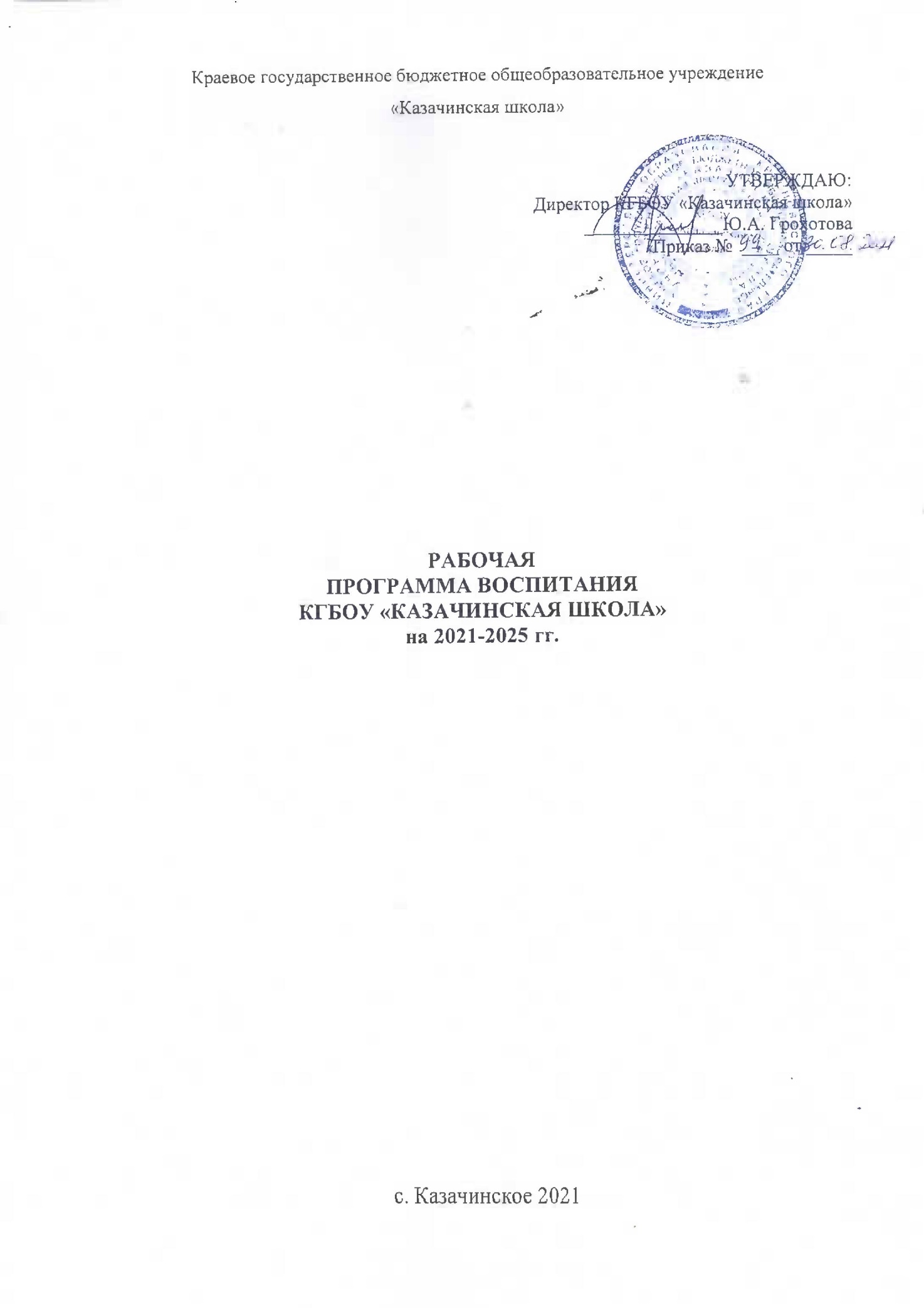 Авторы составители:Рабочая программа воспитания  принята на заседании педагогического совета (протокол № 7  от «17»мая 2021 г.).ПОЯСНИТЕЛЬНАЯ ЗАПИСКАНастоящая программа является обязательной частью адаптированной основной образовательной программы обучающихся с умственной отсталостью (интеллектуальными нарушениями) КГБОУ «Казачинская школа».Рабочая программа воспитания соответствует требованиям ФГОС образования обучающихся с умственной отсталостью (интеллектуальными нарушениями)» (утв. приказом Министерства образования и науки РФ от 19 декабря 2014 г. № 1599).Рабочая программа воспитания направлена на развитие личности обучающихся, в том числе духовно-нравственное развитие, укрепление психического здоровья и физическое воспитание, достижение результатов освоения обучающимися адаптированных основных общеобразовательных программ. Рабочая программа воспитания имеет модульную структуру и включает в себя:описание особенностей воспитательного процесса;цель и задачи воспитания обучающихся;виды, формы и содержание совместной деятельности педагогических работников, обучающихся и социальных партнеров организации, осуществляющей образовательную деятельность;основные направления самоанализа воспитательной работы в организации, осуществляющей образовательную деятельность.Рабочая программа воспитания реализуется в единстве урочной и внеурочной деятельности, совместно с различными институтами воспитания.Рабочая программа воспитания предусматривает приобщение обучающихся к российским традиционным духовным ценностям, включая культурные ценности своей этнической группы, правилам и нормам поведения в российском обществе.Рабочая программа воспитания является открытым документом, что предполагает возможность внесения в нее изменений по причинам, связанным с изменениями во внешней или внутренней среды образовательной организации.2. ОСНОВНЫЕ РАЗДЕЛЫ ПРОГРАММЫРаздел 1.Особенности организуемого в образовательной организациивоспитательного процессаПроцесс воспитания в КГБОУ «Казачинская школа» основывается на следующих принципах:Приоритет безопасности ребенка - неукоснительное соблюдение законности и прав семьи и ребенка, соблюдения конфиденциальности информации о ребенке и семье, а так же при нахождении его в образовательной организации;Совместное решение личностно и общественно значимых проблем - личностные и общественные проблемы являются основными стимулами развития школьника, а воспитание - это педагогическая поддержка процесса развития личности обучающегося, организация основных совместных дел обучающихся и педагогических работников как предмета совместной заботы и взрослых, и обучающихся;Системно- деятельностная организация воспитания - интеграция содержания различных видов деятельности обучающихся осуществляется на основе базовых национальных ценностей, системности, целесообразности и не шаблонности воспитания как условия его эффективности;Полисубъектность воспитания и социализации - обучающийся включены в различные виды социальной, информационной, коммуникативной активности, в содержании которых присутствуют разные, нередко противоречивые ценности и мировоззренческие установки, поэтому деятельность нашего образовательного учреждения, всего педагогического коллектива в организации социально-педагогического партнерства является ведущей, определяющей ценности, содержание, формы и методы воспитания и социализации обучающихся в учебной, вне учебной, внешкольной, общественно значимой деятельности;Событийность - реализация процесса воспитания главным образом через создание в школе детско-взрослых общностей, которые бы объединяли детей и педагогов яркими и содержательными событиями, общими совместными делами как предмета совместной заботы и взрослых, и детей;Ориентация на идеал - воспитание всегда ориентировано на определенный идеал, который являет собой высшую цель стремлений, деятельности воспитания и самовоспитания, духовно-нравственного развития личности. В нашей школе формирование жизненных идеалов, помогает найти образы для подражания в рамках гражданско - патриотического воспитания, музейной педагогике, что позволяет обучающимся сопоставить свои жизненные приоритеты с духовной высотой, героизмом идеала;Диалогическое общение - предусматривает его организацию средствами равноправного межсубъектного диалога: подростка со сверстниками, родителями, учителем и другими значимыми взрослыми;Психологическая комфортная среда - ориентир на создание в образовательной организации для каждого ребенка и взрослого позитивных эмоций и доверительных отношений, конструктивного взаимодействия школьников и педагогов;Следование нравственному примеру - содержание учебного процесса, вне учебной и внешкольной деятельности наполняется примерами нравственного поведения, особое значение для духовно-нравственного развития обучающегося имеет пример учителя, его внешний вид, культура общения и т. д;Основными традициями воспитания в КГБОУ «Казачинская школа» школе являются следующие: Ключевые общешкольные дела, через которые осуществляется интеграция воспитательных усилий педагогов;коллективная разработка, коллективное планирование, коллективное проведение и коллективный анализ их результатов;ступени социального роста обучающихся (от пассивного наблюдателя до участника, от участника до организатора, от организатора до лидера того или иного дела);конструктивное межличностное, межклассное и межвозврастное взаимодействие обучающихся, а также их социальная активность;ориентация на формирование, создание и активизацию ученического самоуправления, как на уровне класса, так и на уровне школы, на создание детских общественных формирований в рамках реализации подпрограммы «Лестница моего успеха», на установление в них доброжелательных и товарищеских взаимоотношений;формирование корпуса классных руководителей, реализующего по отношению к обучающимся защитную, личностно развивающую, организационную, посредническую (в том числе и в разрешении конфликтов) функции и т.д.Раздел 2.Цель и задачи воспитанияСовременный национальный идеал личности, воспитанной в новой российской общеобразовательной школе, – это высоконравственный, творческий, компетентный гражданин России, принимающий судьбу Отечества как свою личную, осознающей ответственность за настоящее и будущее своей страны, укорененный в духовных и культурных традициях российского народа.Исходя из этого, общей целью воспитания в КГБОУ «Казачинская школа» является формирование у обучающихся духовно-нравственных ценностей, способности к осуществлению ответственного выбора собственной индивидуальной образовательной траектории, способности к успешной социализации в обществе.Цель воспитания в школе:Данная цель ориентирует педагогов, в первую очередь, на обеспечение позитивной динамики развития личности ребенка, а не только на обеспечение соответствия его личности единому стандарту. Сотрудничество, партнерские отношения педагога и обучающегося, сочетание усилий педагога по развитию личности ребенка и усилий самого ребенка по своему саморазвитию - являются важным фактором успеха в достижении поставленной цели в связи с этим важно.Достижению поставленной цели воспитания обучающихся будет способствовать решение следующих основных задач:поддерживать традиции образовательной организации и инициативы по созданию новых в рамках уклада школьной жизни, реализовывать воспитательные возможности общешкольных ключевых дел;реализовывать воспитательный потенциал и возможности школьного урока, поддерживать использование интерактивных форм занятий с обучающимися на уроках;инициировать и поддерживать ученическое самоуправление – как на уровне школы, так и на уровне классных сообществ; их коллективное планирование, организацию, проведение и анализ самостоятельно проведенных дел и мероприятий;инициировать и поддерживать деятельность детских общественных организаций (РДШ);вовлекать обучающихся в кружки, секции, клубы, студии и иные объединения, работающие по школьным программам внеурочной деятельности, реализовывать их воспитательные возможности;организовывать профориентационную работу с обучающимися;реализовывать потенциал классного руководства в воспитании обучающихся, поддерживать активное участие классных сообществ в жизни школы, укрепление коллективных ценностей школьного сообщества;развивать предметно-эстетическую среду школы и реализовывать ее воспитательные возможности, формирование позитивного уклада школьной жизни и положительного имиджа и престижа Школы;организовать работу с семьями обучающихся, их родителями или законными представителями, направленную на совместное решение проблем личностного развития обучающихся.Конкретизация общей цели воспитания применительно к возрастным особенностям школьников позволяет выделить в ней следующие целевые приоритеты, соответствующие трем уровням общего образования. Это то, чему предстоит уделять первостепенное, но не единственное внимание:В воспитании детей младшего школьного возраста (уровень начального общего образования) таким целевым приоритетом является создание благоприятных условий для:усвоения младшими школьниками социально значимых знаний – знаний основных норм и традиций того общества, в котором они живут;самоутверждения их в своем новом социальном статусе - статусе школьника, то есть научиться соответствовать предъявляемым к носителям данного статуса нормам и принятым традициям поведения школьника;развития умений и навыков социально значимых отношений школьников младших классов и накопления ими опыта осуществления социально значимых дел в дальнейшем.К наиболее важным знаниям, умениям и навыкам для этого уровня, относятся следующие:быть любящим, послушным и отзывчивым сыном (дочерью), братом (сестрой), внуком (внучкой); уважать старших и заботиться о младших членах семьи; выполнять посильную для ребенка домашнюю работу, помогать старшим;быть трудолюбивым, следуя принципу «делу — время, потехе — час» как в учебных занятиях, так и в домашних делах, доводить начатое дело до конца;знать и любить свою Родину – свой родной дом, двор, улицу, поселок, свою страну;беречь и охранять природу  (ухаживать за комнатными растениями в классе или дома, заботиться о своих домашних питомцах и, по возможности, о бездомных животных в своем дворе; подкармливать птиц в морозные зимы; не засорять бытовым мусором улицы, леса, водоемы);проявлять миролюбие — не затевать конфликтов и стремиться решать спорные вопросы, не прибегая к силе;стремиться узнавать что-то новое, проявлять любознательность, ценить знания;быть вежливым и опрятным, скромным и приветливым;соблюдать правила личной гигиены, режим дня, вести здоровый образ жизни;уметь сопереживать, проявлять сострадание к попавшим в беду; стремиться устанавливать хорошие отношения с другими людьми; уметь прощать обиды, защищать слабых, по мере возможности помогать нуждающимся в этом людям; уважительно относиться к людям иной национальной или религиозной принадлежности, иного имущественного положения, людям с ограниченными возможностями здоровья;быть уверенным в себе, открытым и общительным, не стесняться быть в чем-то непохожим на других ребят; уметь ставить перед собой цели и проявлять инициативу, отстаивать свое мнение и действовать самостоятельно, без помощи старших.В воспитании детей подросткового возраста (уровень основного общего образования) таким приоритетом является создание благоприятных условий для:становления	собственной жизненной позиции подростка, его собственных ценностных ориентаций;утверждения себя как личность в системе отношений, свойственных взрослому миру;развития социально значимых отношений школьников, и, прежде всего, ценностных отношений:к семье как главной опоре в жизни человека и источнику его счастья;к труду как основному способу достижения жизненного благополучия человека, залогу его успешного профессионального самоопределения и ощущения уверенности в завтрашнем дне;к своему отечеству, своей малой и большой Родине, как месту, в котором человек вырос и познал первые радости и неудачи, которая завещана ему предками и которую нужно оберегать;к природе как источнику жизни на Земле, основе самого ее существования, нуждающейся в защите и постоянном внимании со стороны человека;к миру как главному принципу человеческого общежития, условию крепкой дружбы, налаживания отношений с коллегами по работе в будущем и создания благоприятного микроклимата в своей собственной семье;к знаниям как интеллектуальному ресурсу, обеспечивающему будущее человека, как результату кропотливого, но увлекательного учебного труда;к культуре как духовному богатству общества и важному условию ощущения человеком полноты проживаемой жизни, которое дают ему чтение, музыка, искусство, театр, творческое самовыражение;к здоровью как залогу долгой и активной жизни человека, его хорошего настроения и оптимистичного взгляда на мир;к окружающим людям как безусловной и абсолютной ценности, как равноправным социальным партнерам, с которыми необходимо выстраивать доброжелательные и взаимно поддерживающие отношения, дающие человеку радость общения и позволяющие избегать чувства одиночества;к самим себе как хозяевам своей судьбы, самоопределяющимся и самореализующимся личностям, отвечающим за свое собственное будущее.В воспитании детей юношеского возраста (уровень среднего общего образования) таким приоритетом является создание благоприятных условий для:- приобретения школьниками опыта осуществления социально значимых дел, жизненного самоопределения, выбора дальнейшего жизненного пути посредствам реальный практический опыт, который они могут приобрести, в том числе и в школе, в то числе:опыт дел, направленных на заботу о своей семье, родных и близких;трудовой опыт при реализации проектов, направленных на улучшение школьной жизни;опыт управления образовательной организацией, планирования, принятия решений и достижения личных и коллективных целей в рамках ключевых компетенций самоуправления;опыт дел, направленных на пользу своей школе, своему родному городу, стране в целом, опыт деятельного выражения собственной гражданской позиции;опыт природоохранных дел;опыт разрешения возникающих конфликтных ситуаций;опыт самостоятельного приобретения новых знаний, проведения научных исследований, опыт проектной деятельности;опыт создания собственных произведений культуры, опыт творческого самовыражения;опыт ведения здорового образа жизни и заботы о здоровье других людей;опыт оказания помощи окружающим, заботы о малышах или пожилых людях, волонтерский опыт;опыт самопознания и самоанализа, опыт социально приемлемого самовыражения и самореализации.Работа педагогов по реализации данной программы, направленная на достижение поставленной цели, позволит обучающему получить необходимые социальные навыки, которые помогут ему лучше ориентироваться в сложном мире человеческих взаимоотношений, эффективнее налаживать коммуникацию с окружающими, увереннее себя чувствовать во взаимодействии с ними, продуктивнее сотрудничать с людьми разных возрастов и разного социального положения, смелее искать и находить выходы из трудных жизненных ситуаций, осмысленнее выбирать свой жизненный путь в сложных поисках счастья для себя и окружающих его людей.Планомерная реализация поставленных задач позволит организовать в школе интересную и событийно насыщенную жизнь детей и педагогов, что станет эффективным способом профилактики антисоциального поведения школьников.Приоритеты в воспитании обучающихсяЦелевой приоритет: создание благоприятных условий для развития социально значимых отношений обучающихся.Приоритетные ценностные отношения:к семье как главной опоре в жизни человека и источнику его счастья;к труду как основному способу достижения жизненного благополучия человека, залогу его успешного профессионального самоопределения и ощущения уверенности в завтрашнем дне; к своему отечеству, своей малой и большой Родине как месту, в котором человек вырос и познал первые радости и неудачи, которая завещана ему предками и которую нужно оберегать; к природе как источнику жизни на Земле, основе самого ее существования, нуждающейся в защите и постоянном внимании со стороны человека; к миру как главному принципу человеческого общежития, условию крепкой дружбы, налаживания отношений с коллегами по работе в будущем и создания благоприятного микроклимата в своей собственной семье;к знаниям как интеллектуальному ресурсу, обеспечивающему будущее человека, как результату кропотливого, но увлекательного учебного труда; к культуре как духовному богатству общества и важному условию ощущения человеком полноты проживаемой жизни, которое дают ему чтение, музыка, искусство, театр, творческое самовыражение;к здоровью как залогу долгой и активной жизни человека, его хорошего настроения и оптимистичного взгляда на мир;к окружающим людям как безусловной и абсолютной ценности,  как равноправным социальным партнерам, с которыми необходимо выстраивать доброжелательные и взаимоподдерживающие отношения, дающие человеку радость общения и позволяющие избегать чувства одиночества;к самим себе как хозяевам своей судьбы, самоопределяющимся и самореализующимся личностям, отвечающим за свое собственное будущее. Задачи воспитания:реализовывать воспитательные возможности общешкольных ключевых дел, поддерживать традиции их коллективного планирования, организации, проведения и анализа в школьном сообществе;реализовывать потенциал классного руководства в воспитании обучающихся, поддерживать активное участие классных сообществ в жизни школы;вовлекать обучающихся в кружки, секции, клубы, студии и иные объединения, работающие по школьным программам внеурочной деятельности, реализовывать их воспитательные возможности;использовать в воспитании обучающихся возможности школьного урока, поддерживать использование на уроках интерактивных форм занятий с обучающимися; инициировать и поддерживать ученическое самоуправление – как на уровне школы, так и на уровне классных сообществ; поддерживать деятельность функционирующих на базе школы детских общественных объединений и организаций;организовывать для обучающихся экскурсии, экспедиции, походы  и реализовывать их воспитательный потенциал;организовывать профориентационную работу с обучающимися;организовать работу школьных медиа, реализовывать их воспитательный потенциал; развивать предметно-эстетическую среду школы и реализовывать ее воспитательные возможности;организовать работу с семьями обучающихся, их родителями или законными представителями, направленную на совместное решение проблем личностного развития обучающихся.Планомерная реализация поставленных задач позволит организовать в школе интересную и событийно насыщенную жизнь обучающихся и педагогических работников, что станет эффективным способом профилактики антисоциального поведения обучающихся.Раздел 3.Виды, формы и содержание деятельностиПрактическая реализация цели и задач воспитания осуществляется в рамках следующих направлений воспитательной работы. 3.1 Модуль «Ключевые общешкольные дела»Ключевые дела – это главные традиционные общешкольные дела, мероприятия, организуемых педагогами для детей и которые обязательно планируются, готовятся, проводятся и анализируются совестно с детьми. Это комплекс коллективных творческих дел, объединяющих учеников вместе с педагогами в единый коллектив. В этих делах и мероприятиях принимает участие большая часть школьников.Ключевые дела способствуют интенсификации общения детей и взрослых, ставят их в ответственную позицию к происходящему в школе. В образовательной организации используются следующие формы работы.На внешкольном уровне:социальные проекты – совместно разрабатываемые и реализуемые школьниками и педагогами комплексы дел разной направленности, ориентированные на преобразование окружающего социума;муниципальные методические площадки для обучающихся и педагогов по развитию ученического соуправления;дискуссионные площадки для обучающихся, педагогов, родителей, в рамках которых обсуждаются поведенческие, нравственные, социальные, проблемы, касающиеся жизни школы и села;проводимые для жителей села и организуемые совместно с родителями учащихся спортивные, творческие состязания, праздники и др., которые открывают возможности для творческой самореализации школьников и включают их в деятельную заботу об окружающих.На школьном уровне:общешкольные праздники – ежегодно проводимые творческие дела и мероприятия (театрализованные, музыкальные, литературные и т.п.), связанные со значимыми для детей и педагогов знаменательными датами, как на уровне школы, так и  на уровне поселка, региона, России, в которых участвуют все классы школы;торжественные ритуалы, связанные с переходом учащихся на следующую ступень образования, символизирующие приобретение ими новых социальных статусов в школе и развивающие школьную идентичность детей, а так же связанные с героико-патриотическим воспитанием;церемонии награждения (по итогам года) школьников и педагогов за активное участие в жизни школы, защиту чести школы в конкурсах, соревнованиях, олимпиадах, значительный вклад в развитие школы. Это способствует поощрению социальной активности детей, развитию позитивных межличностных отношений между педагогами и воспитанниками, формированию чувства доверия и уважения друг к другу.На уровне классов:выбор и делегирование представителей классов в общешкольные органы соуправления, в Малые группы по подготовке общешкольных ключевых дел;участие школьных классов в реализации общешкольных ключевых дел;проведение в рамках класса итогового анализа детьми общешкольных ключевых дел, участие представителей классов в итоговом анализе проведенных дел на уровне общешкольных советов дела;участие в организации и проведении  мероприятий и  дел, направленных на сплочение класса, на реализацию плана деятельности выборного органа ученического самоуправления класса.На индивидуальном уровне:вовлечение, по возможности, каждого ребенка в ключевые дела школы в одной из возможных для них ролей: активный участник, инициатор, организатор, лидер;индивидуальная помощь ребенку (при необходимости) в освоении навыков организации, подготовки, проведения и анализа ключевых дел;наблюдение за поведением ребенка в ситуациях подготовки, проведения и анализа ключевых дел, за его отношениями со сверстниками, старшими и младшими школьниками, с педагогами и другими взрослыми;при необходимости коррекция поведения ребенка через частные беседы с ним, через включение его в совместную работу с другими детьми, которые могли бы стать хорошим примером для ребенка, через предложение взять в следующем ключевом деле на себя роль ответственного за тот или иной фрагмент общей работы.Модуль «Классное руководство»Осуществляя работу с классом, педагог (классный руководитель, воспитатель, куратор, наставник, тьютор и т.п.):организует работу с коллективом класса (группы);осуществляет индивидуальную работу с учащимися вверенного ему класса (группы);взаимодействует с педагогическими работниками, другими специалистами, работающими с детьми данного класса (группы);организует работу с родителями учащихся или их законными представителями.Виды и формы деятельностиОсуществляя работу с классом, педагог организует:работу с классным коллективом;индивидуальную работу с учащимися вверенного ему класса;работу с учителями, преподающими в данном классе;работу с родителями учащихся или их законными представителямиРабота с классным коллективом:инициирование, мотивация и поддержка участия класса в общешкольных ключевых делах, осуществление педагогического сопровождения и оказание необходимой помощи детям в их подготовке, проведении и анализе;педагогическое сопровождение ученического самоуправления класса, детской социальной активности;поддержка детских инициатив и их педагогическое сопровождение;организация и проведение совместных дел с учащимися вверенного ему класса, их родителей; интересных и полезных для личностного развития ребенка (интеллектуально-познавательной, гражданско-патриотической, героико-патриотической, трудовой, спортивно-оздоровительной, духовно-нравственной, творческой, профориентационной и др. направленности),позволяющие:вовлечь в них детей с самыми разными потребностями и тем самым дать им возможность самореализоваться в них,установить и упрочить доверительные отношения с учащимися класса, стать для них значимым взрослым, задающим образцы поведения в обществе;проведение классных часов как часов плодотворного и доверительного общения педагога и школьников, основанных на принципах уважительного отношения к личности ребенка, поддержки активной позиции каждого ребенка в беседе, предоставления школьникам возможности обсуждения и принятия решений по обсуждаемой проблеме, создания благоприятной среды для общения;сплочение коллектива класса через:игры и тренинги на сплочение и командообразование, развитие самоуправленческих начал и организаторских, лидерских качеств, умений и навыков;походы и экскурсии, организуемые классными руководителями совместно с родителями;празднование в классе дней рождения детей, включающие в себя подготовленные микрогруппами поздравления, сюрпризы, творческие подарки и розыгрыши и т. Д.;регулярные внутри классные «огоньки» и творческие дела, дающие каждому школьнику возможность рефлексии собственного участия в жизни класса.мотивация исполнения существующих и выработка совместно с обучающимися новых законов класса, помогающих детям освоить нормы и правила общения, которым они должны следовать в школе в рамках уклада школьной жизни.Индивидуальная работа с учащимися:изучение особенностей личностного развития учащихся класса через наблюдение за поведением школьников в их повседневной жизни, в специально создаваемых педагогических ситуациях, в играх, погружающих ребенка в мир человеческих отношений, в организуемых педагогом беседах по тем или иным нравственным проблемам; результаты наблюдения сверяются с результатами бесед классного руководителя с родителями школьников, с преподающими в его классе учителями, а также (при необходимости) – со школьным психологом;поддержка ребенка в решении важных для него жизненных проблем (налаживание взаимоотношений с одноклассниками или учителями, выбор профессии, вуза и дальнейшего трудоустройства, успеваемость и т.п.), когда каждая проблема трансформируется классным руководителем в задачу для школьника, которую они совместно стараются решить;индивидуальная работа со школьниками класса, направленная на заполнение ими личных портфолио, в которых дети не просто фиксируют свои учебные, творческие, спортивные, личностные достижения, но и в ходе индивидуальных неформальных бесед с классным руководителем в начале каждого года планируют их, а в конце года – вместе анализируют свои успехи и неудачи;мотивация ребенка на участие в жизни класса, школы, на участие в общественном детском/молодежном движении и самоуправлении;мотивация школьников совместно с учителями-предметниками на участие в конкурсном и олимпиадном движении;коррекция поведения ребенка через частные беседы с ним, его родителями или законными представителями, с другими учащимися класса; через включение в проводимые школьным психологом тренинги общения; через предложение взять на себя ответственность за то или иное поручение в классе.Работа с учителями, преподающими в классе:регулярные консультации классного руководителя с учителями-предметниками, направленные на формирование единства мнений и требований педагогов по ключевым вопросам воспитания, на предупреждение и разрешение конфликтов между учителями и учащимися;проведение мини-педсоветов, направленных на решение конкретных проблем класса и интеграцию воспитательных влияний на школьников;привлечение учителей к участию во внутри классных делах, дающих педагогам возможность лучше узнавать и понимать своих учеников, увидев их в иной, отличной от учебной, обстановке;привлечение учителей к участию в родительских собраниях класса для объединения усилий в деле обучения и воспитания детей.Работа с родителями учащихся или их законными представителями:регулярное информирование родителей о школьных успехах и проблемах их детей, о жизни класса в целом;помощь родителям школьников или их законным представителям в регулировании отношений между ними, администрацией школы и учителями-предметниками;организация родительских собраний, происходящих в режиме обсуждения наиболее острых проблем обучения и воспитания школьников;создание и организация работы родительских комитетов классов, участвующих в управлении образовательной организацией и решении вопросов воспитания и обучения их детей;привлечение членов семей школьников к организации и проведению дел класса;организация на базе класса семейных праздников, конкурсов, соревнований, направленных на сплочение семьи и школы.Модуль «Курсы внеурочной деятельности»Внеурочная деятельность является составной частью учебно-воспитательного процесса и одной из форм организации свободного времени учащихся.Воспитание на занятиях школьных курсов внеурочной деятельности осуществляется преимущественно через:вовлечение школьников в интересную и полезную для них деятельность, которая предоставит им возможность самореализоваться в ней, приобрести социально значимые знания, развить в себе важные для своего личностного развития социально значимые отношения, получить опыт участия в социально значимых делах;формирование в кружках, секциях, клубах, студиях и т.п. детско-взрослых общностей, которые могли бы объединять детей и педагогов общими позитивными эмоциями и доверительными отношениями друг к другу;создание в детских коллективах традиций, задающих их членам определенные социально значимые формы поведения;поддержку школьников с ярко выраженной лидерской позицией и установкой на сохранение и поддержание накопленных социально значимых традиций;поощрение педагогами детских инициатив и детского самоуправления. Реализациявоспитательногопотенциалакурсоввнеурочнойдеятельностипроисходит в рамках следующих выбранных школьниками ее видов.Познавательная деятельность. Курсы внеурочной деятельности, направленные на передачу школьникам социально значимых знаний, развивающие их любознательность, расширяющие их кругозор, позволяющие привлечь их внимание к экономическим, политическим, экологическим, гуманитарным проблемам нашего общества, формирующие их гуманистическое мировоззрение и научную картину мира.Художественное творчество. Курсы внеурочной деятельности, создающие благоприятные условия для самореализации школьников, направленные на раскрытие их творческих способностей, которые помогут им в дальнейшем принести пользу другим людям или обществу в целом; формирование чувства вкуса и умения ценить прекрасное, на воспитание ценностного отношения школьников к культуре и их общее духовно-нравственное развитие.Проблемно-ценностное общение. Курсы внеурочной деятельности, направленные на развитие коммуникативных и лидерских компетенций школьников, проектного мышления, воспитание у них культуры общения, развитие умений слушать и слышать других, уважать чужое мнение и отстаивать свое собственное, терпимо относиться к разнообразию взглядов людей, на развитие самостоятельности и ответственности школьников.Туристско-краеведческая деятельность. Курсы внеурочной деятельности, направленные на воспитание у школьников любви к своему краю, культуре, природе, его истории, чувства гордости за свою малую Родину и Россию.Спортивно-оздоровительная деятельность. Курсы внеурочной деятельности, направленные на физическое развитие школьников, пропаганду физической культуры и спорта, развитие их ценностного отношения к своему здоровью, мотивацию и побуждение к здоровому образу жизни, воспитание силы воли, ответственности, формирование установок на защиту слабых.Трудовая деятельность. Курсы внеурочной деятельности, направленные на развитие творческих способностей школьников, воспитание у них трудолюбия и уважительного отношения к физическому труду, формирование у них навыков само обслуживающего труда.Игровая деятельность. Курсы внеурочной деятельности, направленные на раскрытие творческого, умственного и физического потенциала школьников, развитие у них навыков конструктивного общения, умений работать в команде.3.4. Модуль «Школьный урок»Реализация школьными педагогами воспитательного потенциала урока предполагает следующее:установление доверительных отношений между учителем и его учениками, способствующих позитивному восприятию учащимися требований и просьб учителя, привлечению их внимания к обсуждаемой на уроке информации, активизации их познавательной деятельности;побуждение школьников соблюдать на уроке общепринятые нормы поведения, правила общения со старшими (учителями) и сверстниками (обучающимися), принципы учебной дисциплины и самоорганизации;привлечение внимания школьников к ценностному аспекту изучаемых на уроках явлений, организация их работы с получаемой на уроке социально значимой информацией – инициирование ее обсуждения, высказывания учащимися своего мнения по ее поводу, выработки своего к ней отношения;использование воспитательных возможностей содержания учебного предмета через демонстрацию детям примеров ответственного, гражданского поведения, проявления человеколюбия и добросердечности, через подбор соответствующих текстов для чтения, задач для решения, проблемных ситуаций для обсуждения в классе;применение на уроке интерактивных форм работы учащихся: интеллектуальных, деловых, ситуационных игр, стимулирующих познавательную мотивацию школьников; дискуссий, которые дают учащимся возможность приобрести опыт ведения конструктивного диалога; групповой работы или работы в парах, которые учат школьников командной работе и взаимодействию с другими детьми;включение в урок игровых процедур, которые помогают поддержать мотивацию детей к получению знаний, налаживанию позитивных межличностных отношений в классе, помогают установлению доброжелательной атмосферы во время урока;организация шефства, наставничества мотивированных и эрудированных учащихся над их неуспевающими одноклассниками, дающего школьникам социально значимый опыт сотрудничества и взаимной помощи;инициирование и поддержка исследовательской деятельности школьников в рамках реализации ими индивидуальных и групповых исследовательских проектов, что даст школьникам возможность приобрести навык самостоятельного решения теоретической проблемы, навык генерирования и оформления собственных идей, навык уважительного отношения к чужим идеям, оформленным в работах других исследователей, навык публичного выступления перед аудиторией, аргументирования и отстаивания своей точки зрения.3.5. Модуль «Соуправление»Поддержка детского ученического самоуправления в школе помогает педагогам воспитывать в детях инициативность, самостоятельность, ответственность, трудолюбие, чувство собственного достоинства, а школьникам – предоставляет широкие возможности для самовыражения и самореализации. Это то, что готовит их к взрослой жизни.Поскольку учащимся не всегда удается самостоятельно организовать свою деятельность, то классные руководители должны осуществлять педагогическое сопровождение на уровне класса, а на уровне школы назначается куратор развития ученического самоуправления.Ученическое самоуправление в осуществляется следующим образом.На уровне школы:через деятельность выборного Совета учащихся, создаваемого для учета мнения школьников по вопросам управления образовательной организацией и принятия административных решений, затрагивающих их права и законные интересы;через работу постоянно действующих секторов по направлениям деятельности, инициирующих и организующих проведение личностно значимых для школьников событий (соревнований, конкурсов, фестивалей, капустников, флешмобов и  т.п.), отвечающих за проведение тех или иных конкретных мероприятий, праздников, вечеров, акций и т. п.На уровне классов:через деятельность выборных Советов класса, представляющих интересы класса в общешкольных делах и призванных координировать его работу с работой общешкольных органов самоуправления и классных руководителей;через деятельность выборных органов самоуправления, отвечающих за различные направления работы класса.На индивидуальном уровне:через вовлечение школьников с 1 по 9 классы в деятельность ученического самоуправления: планирование, организацию, проведение и анализ общешкольных и внутри классных дел;через реализацию обучающимися, взявшими на себя соответствующую роль, функций по контролю за порядком и чистотой в классе, уходом за классной комнатой, комнатными растениями и т. п.3.6. Модуль «Детские общественные объединения». Модуль «РДШ».Деятельность школьного отделения «РДШ» направлена на воспитание подрастающего поколения, развитие детей на основе их интересов и потребностей, а также организацию досуга и занятости школьников. Участником школьного отделения РДШ может стать любой школьник старше 8 лет. Дети и родители самостоятельно принимают решение об участии в проектах РДШ.РДШ развивает социальную направленность личности обучающегося, привлекает школьников к различным видам активности, формирует благоприятный микро-климат для детей в школе, семье, ближайшем социальном окружении.Воспитание в РДШ осуществляется через направления:Личностное развитие – участие в муниципальных, региональных или российских творческих конкурсах: рисунка, вокала, ораторского мастерства, дающих детям возможность получить важный для их личностного развития опыт деятельности, направленной на помощь другим людям, своей школе, обществу в целом; развить в себе такие качества как забота, уважение, умение сопереживать, умение общаться, слушать и слышать других; на популяризацию профессий направлены уроки ; любовь к здоровому образу жизни прививается на соревнованиях «Веселые старты», ГТО;Гражданская активность - волонтеры участвуют в мероприятиях, посвященных Победе и другим событиям, отправляются в социальные и экологические рейды и десанты; оказывают посильную помощь пожилым людям; осуществляют совместную работу с учреждениями социальной сферы (проведение культурно-просветительских и развлекательных мероприятий для посетителей этих учреждений, помощь в благо- устройстве территории данных учреждений и т.п.), дающих ребенку возможность по- лучить социально значимый опыт гражданского поведения.Военно-патриотическое направление – деятельность отрядов «ЮнАрмиии».Информационно-медийное направление - объединяет ребят, участвующих в работе школьных редакций, детского радио; создании и поддержке интернет-странички школы и РДШ в соц. сетях, организации деятельности школьного пресс-центра.Основными формами деятельности членов РДШ являются:участие в днях единых действий и в совместных социально значимых мероприятиях;коллективно-творческая деятельность, забота о старших и младших;информационно-просветительские мероприятия;разработка и поддержка инициативных проектов обучающихся;организация наставничества «Дети обучают детей» и др.3.7. Модуль «Экскурсии, экспедиции, походы»Экскурсии, экспедиции, походы помогают школьнику расширить свой кругозор, получить новые знания об окружающей его социальной, культурной, природной среде, научиться уважительно и бережно относиться к ней, приобрести важный опыт социально одобряемого поведения в различных внешкольных ситуациях. На экскурсиях, в экспедициях, в походах создаются благоприятные условия для воспитания у школьников самостоятельности и ответственности, формирования у них навыков самообслуживающего труда, преодоления их инфантильных и эгоистических наклонностей, обучения рациональному использованию своего времени, сил, имущества. Эти воспитательные возможности реализуются в рамках следующих видов и форм деятельности.Виды и формы деятельности:регулярные пешие прогулки, экскурсии или походы выходного дня, организуемые в классах их классными руководителями и родителями школьников: в музей, в картинную галерею, в технопарк, на предприятие, на природу (проводятся как интерактивные занятия с распределением среди школьников ролей и соответствующих им заданий, например: «фотографов», «разведчиков», «гидов», «корреспондентов», «оформителей»);литературные, исторические, биологические экспедиции, организуемые учителями и родителями школьников в другие города или села для углубленного изучения биографий проживавших здесь российских поэтов и писателей, произошедших здесь исторических событий, имеющихся здесь природных и историко-культурных ландшафтов, флоры и фауны;поисковые экспедиции – вахты памяти, организуемые школьным поисковым отрядом к местам боев Великой отечественной войны для поиска и захоронения останков погибших советских воинов;многодневные походы, организуемые совместно с учреждениями дополнительного образования и осуществляемые с обязательным привлечением школьников к коллективному планированию (разработка маршрута, расчет времени и мест возможных ночевок и переходов), коллективной организации (подготовка необходимого снаряжения и питания), коллективному проведению (распределение среди школьников основных видов работ и соответствующих им ответственных должностей), коллективному анализу туристского путешествия (каждого дня – у вечернего походного костра и всего похода - по возвращению домой).турслет с участием команд, сформированных из педагогов, детей и родителей школьников, включающий в себя: соревнование по технике пешеходного туризма, соревнование по спортивному ориентированию, конкурс на лучшую топографическую съемку местности, конкурс знатоков лекарственных растений, конкурс туристской кухни, конкурс туристской песни, конкурс благоустройства командных биваков, комбинированную эстафету;летний выездной палаточный лагерь, ориентированный на организацию активного отдыха детей, обучение навыкам выживания в дикой природе, закаливание (программа лагеря может включать мини-походы, марш-броски, ночное ориентирование, робинзонады, квесты, игры, соревнования, конкурсы);другое.3.8. Модуль «Профориентация»Совместная деятельность педагогов и школьников по направлению «профориентация» включает в себя профессиональное просвещение школьников; диагностику и консультирование по проблемам профориентации, организацию профессиональных проб школьников. Задача совместной деятельности педагога и ребенка – подготовить школьника к осознанному выбору своей будущей профессиональной деятельности.Создавая профориентационно значимые проблемные ситуации, формирующие готовность школьника к выбору, педагог актуализирует его профессиональное самоопределение, позитивный взгляд на труд в постиндустриальном мире, охватывающий не только профессиональную, но и вне профессиональную составляющие такой деятельности.Эта работа осуществляется через:профориентационные часы общения, направленные на подготовку школьника к осознанному планированию и реализации своего профессионального будущего;профориентационные игры: симуляции, деловые игры, квесты, решение кейсов (ситуаций, в которых необходимо принять решение, занять определенную позицию), расширяющие знания школьников о типах профессий, о способах выбора профессий, о достоинствах и недостатках той или иной интересной школьникам профессиональной деятельности;экскурсии на предприятия села, дающие школьникам начальные представления о существующих профессиях и условиях работы людей, представляющих эти профессии;посещение профориентационных выставок, ярмарок профессий, тематических профориентационных парков, профориентационных лагерей, дней открытых дверей в средних специальных учебных заведениях;совместное с педагогами изучение интернет ресурсов, посвященных выбору профессий, прохождение профориентационного онлайн-тестирования, прохождение онлайн курсов по интересующим профессиям и направлениям образования;участие в работе всероссийских профориентационных проектов, созданных в сети интернет: просмотр лекций, решение учебно-тренировочных задач, участие в мастер-классах, );индивидуальные консультации психолога для школьников и их родителей по вопросам склонностей, способностей, индивидуальных особенностей детей, которые могут иметь значение в процессе выбора ими профессии;освоение школьниками основ профессии в рамках различных курсов по выбору, включенных в основную образовательную программу школы, или в рамках курсов дополнительного образования.3.9. Модуль «Школьные медиа»Цель школьных медиа – развитие коммуникативной культуры школьников, формирование навыков общения и сотрудничества, поддержка творческой самореализации учащихся. Виды и формы деятельности:разновозрастный редакционный совет учащихся и консультирующих их взрослых, целью которого является освещение (через школьную газету, школьное радио или телевидение) наиболее интересных моментов жизни школы, популяризация общешкольных ключевых дел, кружков, секций, деятельности органов ученического самоуправления;школьная газета для старшеклассников, на страницах которой ими размещаются материалы о востребованных рабочих вакансиях, которые могут быть интересны школьникам; организуются конкурсы рассказов, поэтических произведений, сказок, репортажей и научно-популярных статей; проводятся круглые столы с обсуждением значимых учебных, социальных, нравственных проблем;школьный медиацентр – созданная из заинтересованных добровольцев группа информационно-технической поддержки школьных мероприятий, осуществляющая видеосъемку и мультимедийное сопровождение школьных праздников, фестивалей, конкурсов, спектаклей, капустников, вечеров, дискотек;школьная интернет-группа - разновозрастное сообщество школьников и педагогов, поддерживающее интернет-сайт школы и соответствующую группу в социальных сетях с целью освещения деятельности образовательной организации в информационном пространстве, привлечения внимания общественности к школе, информационного продвижения ценностей школы и организации виртуальной диалоговой площадки, на которой детьми, учителями и родителями могли бы открыто обсуждаться значимые для школы вопросы;3.10. Модуль «Организация предметно-эстетической среды»Окружающая ребенка предметно-эстетическая среда КГБОУ «Казачинская школа», при условии ее грамотной организации, обогащает внутренний мир обучающегося, способствует формированию у него чувства вкуса и стиля, создает атмосферу психологического комфорта, поднимает настроение, предупреждает стрессовые ситуации, способствует позитивному восприятию ребенком школы.Воспитывающее влияние на ребенка осуществляется через такие формы работы с предметно-эстетической средой школы как:оформление интерьера школьных помещений и их периодическая переориентация, которая может служить хорошим средством разрушения негативных установок школьников на учебные и вне учебные занятия;размещение на стенах образовательной организации регулярно сменяемых экспозиций: творческих работ школьников, позволяющих им реализовать свой творческий потенциал, картин определенного художественного стиля, знакомящего школьников с разнообразием эстетического осмысления мира; фотоотчетов об интересных событиях, происходящих в образовательной организации (проведенных ключевых делах, интересных экскурсиях, походах, встречах с интересными людьми ит.п.);озеленение пришкольной территории, разбивка клумб, аллей, оборудование спортивных и игровых площадок, доступных и приспособленных для обучающихся разных возрастных категорий, оздоровительно-рекреационных зон, позволяющих разделить свободное пространство образовательной организации на зоны активного и тихого отдыха;благоустройство классных кабинетов, осуществляемое классными руководителями вместе с обучающимися своих классов, позволяющее им проявить свои фантазию и творческие способности и создающее повод для длительного общения классного руководителя со своими детьми;событийный дизайн – оформление пространства проведения конкретных событий образовательной организации (праздников, церемоний, торжественных линеек, творческих вечеров, выставок, собраний, конференций и т. п.);совместная с детьми разработка, создание и популяризация особой школьной символики (флаг школы, гимн школы, эмблема школы, логотип, элементы школьного костюма и т.п.), используемой в рамках образовательной организации, как в повседневности, так и в торжественные моменты жизни – во время праздников, торжественных церемоний, ключевых общешкольных дел и иных происходящих в жизни организации знаковых событий;регулярная организация и проведение конкурсов творческих проектов по благоустройству различных участков пришкольной территории;акцентирование внимания обучающихся посредством элементов предметно-эстетической среды (стенды, плакаты, инсталляции) на важных для воспитания ценностях образовательной организации, ее традициях, правилах.3.11. Модуль «Работа с родителями»Работа с родителями (законными представителями) обучающихся осуществляется для более эффективного достижения цели воспитания, которое обеспечивается согласованием позиций семьи и образовательной организации в данном вопросе.Работа с родителями или законными представителями обучающихся в КГБОУ «Казачинская школа»  осуществляется в рамках следующих видов и форм деятельности:На школьном уровне:общешкольный родительский комитет, участвующий в управлении образовательной организацией и решении вопросов воспитания и социализации их детей;родительские круглые столы, на которых обсуждаются вопросы возрастных особенностей детей, формы и способы доверительного взаимодействия родителей с детьми, проводятся мастер-классы, семинары с приглашением специалистов;родительские дни, во время которых родители могут посещать школьные учебные и внеурочные занятия для получения представления о ходе учебно-воспитательного процесса в образовательной организации;общешкольные родительские собрания, происходящие в режиме обсуждения наиболее острых проблем обучения и воспитания обучающихся;семейный всеобуч, на котором родители могли бы получать ценные рекомендации и советы от профессиональных психологов, врачей, социальных работников и обмениваться собственным творческим опытом и находками в деле воспитания детей;социальные сети и чаты, в которых обсуждаются интересующие родителей (законных представителей) вопросы, а также осуществляются виртуальные консультации психологов и педагогов.На уровне класса:классный родительский комитет, участвующий в решении вопросов воспитания и социализации детей их класса;родительские дни, во время которых родители могут посещать школьные учебные и внеурочные занятия для получения представления о ходе учебно-воспитательного процесса в образовательной организации;классные родительские собрания, происходящие в режиме обсуждения наиболее острых проблем обучения и воспитания, обучающихся класса;социальные сети и чаты, в которых обсуждаются интересующие родителей вопросы, а также осуществляются виртуальные консультации психологов и педагогов.На индивидуальном уровне:работа специалистов по запросу родителей для решения острых конфликтных ситуаций;участие родителей в педагогических советах, собираемых в случае возникновения острых проблем, связанных с обучением и воспитанием конкретного ребенка;помощь со стороны родителей в подготовке и проведении общешкольных и внутри классных мероприятий воспитательной направленности;индивидуальное консультирование c целью координации воспитательных усилий педагогов и родителей (законных представителей).Раздел 4.Основные направления самоанализа воспитательной работыСамоанализ организуемой в школе воспитательной работы осуществляется по выбранным самой школой направлениям и проводится с целью выявления основных проблем школьного воспитания и последующего их решения.Самоанализ осуществляется ежегодно силами самой образовательной организации с привлечением (при необходимости и по самостоятельному решению администрации образовательной организации) внешних экспертов.Основными принципами, на основе которых осуществляется самоанализ воспитательной работы в образовательной организации, являются:принцип гуманистической направленности осуществляемого анализа, ориентирующий экспертов на уважительное отношение, как к воспитанникам, так и к педагогам, реализующим воспитательный процесс;принцип приоритета анализа сущностных сторон воспитания, ориентирующий экспертов на изучение не количественных его показателей, а качественных – таких как содержание и разнообразие деятельности, характер общения и отношений между обучающимися и педагогами;принцип развивающего характера осуществляемого анализа, ориентирующий экспертов на использование его результатов для совершенствования воспитательной деятельности педагогов: грамотной постановки ими цели и задач воспитания, умелого планирования своей воспитательной работы, адекватного подбора видов, форм и содержания их совместной с обучающимися деятельности;принцип разделенной ответственности за результаты личностного развития школьников, ориентирующий экспертов на понимание того, что личностное развитие школьников – это результат как социального воспитания (в котором образовательная организация участвует наряду с другими социальными институтами), так и стихийной социализации и саморазвития обучающихся.Основными направлениями анализа организуемого в образовательной организации воспитательного процесса могут быть следующие:Результаты воспитания, социализации и саморазвития школьников.Критерием, на основе которого осуществляется данный анализ, является динамика личностного развития обучающихся каждого класса.Осуществляется анализ классными руководителями совместно с заместителем директора по воспитательной работе с последующим обсуждением его результатов на заседании методического объединения классных руководителей или педагогическом совете образовательной организации.Способом получения информации о результатах воспитания, социализации и саморазвития обучающихся является педагогическое наблюдение.Внимание педагогов сосредотачивается на следующих вопросах: какие прежде существовавшие проблемы личностного развития обучающихся удалось решить за минувший учебный год,; какие проблемы, решить не удалось и почему; какие новые проблемы появились, над чем далее предстоит работать педагогическому коллективу.Состояние организуемой в школе совместной деятельности детей и взрослых.Критерием, на основе которого осуществляется данный анализ, является наличие в образовательной организации интересной, событийно насыщенной и личностно развивающей совместной деятельности детей и взрослых.Осуществляется анализ заместителем директора по воспитательной работе, классными руководителями, активом старшеклассников и представителями родительских комитетов, хорошо знакомыми с деятельностью образовательной организации и класса.Способами получения информации о состоянии организуемой в школе совместной деятельности детей и взрослых могут быть беседы с обучающихся и их родителями (законных представителей), педагогами, лидерами ученического самоуправления, при необходимости – их анкетирование. Полученные результаты обсуждаются на заседании методического объединения классных руководителей или педагогическом совете школы.Внимание при этом сосредотачивается на вопросах, связанных с:качеством проводимых общешкольных ключевых дел;качеством совместной деятельности классных руководителей и их классов;качеством организуемой в школе внеурочной деятельности;качеством реализации личностно развивающего потенциала школьных уроков;качеством существующего в школе ученического самоуправления;качеством функционирующих на базе образовательной организации отделения РДШ, отряда «ЮнАрмия»;качеством проводимых в образовательной организации экскурсий, походов;качеством профориентационной работы образовательной организации;качеством работы медиа образовательной организации;качеством организации предметно-эстетической среды школы; - качеством взаимодействия образовательной организации и семей обучающихся.Итогом самоанализа организуемой в образовательной организации воспитательной работы является перечень выявленных проблем, над которыми предстоит работать педагогическому коллективу, и проект направленных на это управленческих решений.ПЛАН ВОСПИТАТЕЛЬНОЙ РАБОТЫКГБОУ «Казачинская школа» НА 2021-2025 ГГ.Пояснительная записка.В соответствии с программой воспитания КГБОУ «Казачинская школа» на 2021-2025 гг. в центре воспитательного процесса находится личностное развитие обучающихся, формирование у них системных знаний о различных аспектах развития России и мира, приобщение к российским традиционным духовным ценностям, правилам и нормам поведения в российском обществе, формирование у них основ российской идентичности, ценностных установок и социально-значимых качеств личности; их активное участие в социально-значимой деятельности.Цель плана воспитательной работы на 2021-2025гг.:Обеспечение позитивной динамики развития личности ребенка посредством вовлечения его  в социально - значимую деятельность школы.Задачи:интеграция содержания различных видов деятельности обучающихся на основе системности, целесообразности и не шаблонности воспитательной работы;развитие и расширение сфер ответственности ученического самоуправления, как основы социализации, социальной адаптации, творческого развития каждого обучающегося;создание и педагогическая поддержка деятельности детских общественных организаций (РДШ);создание благоприятных условий для развития социально значимых отношений обучающихся как в классах, так и рамках образовательной организацией в целом;инициирование и поддержка участия классов в общешкольных ключевых делах, оказание необходимой помощи обучающимся в их подготовке, проведении и анализе;реализация воспитательных возможностей дополнительного образования и программ внеурочной деятельности;определение и реализация индивидуальных профессиональных маршрутов обучающихся 6-9 кл. развитие ценностного отношения обучающихся и педагогов к своему здоровьюпосредством участия ВФСК ГТО;формирование и опыта ведения здорового образа жизни и заботы о здоровье других людей;повысить ответственность педагогического коллектива за эффективность и качество подготовки одаренных учащихся;активизировать работу по формированию команды педагогов, решающих проектные задачи, повысить их компетентность в данном направлении;внедрение лучших практик сопровождения, наставничества и шефства для обучающихся, осуществляющих образовательную деятельность по дополнительным образовательным программам в рамках внеурочной деятельности;активизация работы родительских комитетов классов, участвующих в управлении образовательной организацией в решении вопросов воспитания и обучения обучающихся;Реализация этих целей и задач предполагает:Создание единой воспитательной атмосферы школы, которая способствует успешной социализации и личностному развитию ребенка, педагога, родителя в условиях реализации ГОС.Создание благоприятных условий и возможностей для полноценного развития личности, для охраны здоровья и жизни детей;Создание условий проявления и мотивации творческой активности воспитанников в различных сферах социально значимой деятельности;Развитие системы непрерывного образования; преемственность уровней и ступеней образования; поддержка исследовательской и проектной деятельности;Освоение и использование в практической деятельности новых педагогических технологий и методик воспитательной работы;Развитие различных форм ученического самоуправления;Дальнейшее развитие и совершенствование системы дополнительного образования в школе;Приоритетные направления в воспитательной работе на 2021-2025 учебный годИнтеллектуально – познавательное (реализация программы «Лестница моего успеха»):формирование навыка общения в коллективной деятельности школьников как основы новой социальной ситуации развития;формирование интеллектуальной	культуры,	развитие	кругозора	и любознательности, в том числе посредством предметных недель;формирование и развитие познавательной мотивации обучающихся;организация научно-исследовательской деятельности;реализации творческого потенциала обучающихся посредством дополнительного образования и внеурочной деятельности;мотивация на участие в конкурсном движении по своему направлению, как на уровне Школы, так и на уровне поселка, региона, России и т. д.Нравственное, правовое и профилактика асоциального поведения:научить детей понимать смысл человеческого существования, ценности своего существования, ценности своего существования и ценности существования других людей;повышение ответственности у обучающихся за свое поведение и поступки в школе, семье и в обществе;формировать у детей умения отстаивать свою нравственную позицию в ситуации выбора.формирование основ правового просвещения;формирование основ грамотности безопасности жизнедеятельности;формирование основ экономической грамотности, социальных взаимоотношений.Спортивно – оздоровительное:формирование санитарно-гигиенических навыков и культуры сохранения и совершенствования здоровья;развитие ценностного отношения к своему здоровью посредством участия ВФСК ГТО.Гражданско - патриотическое:воспитание у обучающихся чувства любви к Родине;формирование гражданской ответственности и уважения к своей малой Родины;формирование  чувства  гражданственности, национального самосознания,уважение к культурному наследию Россиивоспитание уважения к истории, к народной памяти,формирование жизненных идеалов посредством популяризация подвига советского солдата в Великой Отечественной войне.Трудовое, профориентационное:отработка навыков позитивного учебного поведения;вооружение основными навыками самообслуживания;помощь школьникам в поиске профессионального пути и формированию у них обоснованного профессионального намерения.Досуговая деятельность:Формирования навыков организации культурно-развивающего досуга;развитие интереса к внеклассной деятельности;участие в реализации Всероссийского, регионального и муниципального календаря образовательных событий, приуроченных к государственным и национальным праздникам РФ, памятным датам и событиям российской истории и культуры.Самоуправление:реализация прав учащихся на управление образовательной организацией в соответствие с ФЗ «Об образовании в РФ» (2012г.);развитие разных форм детского самоуправления, в том числе и ученического с 1 по 9классы;поддержка социальных инициативы и достижений обучающихся, в том числе и посредством РДШ, «ЮнАрмия»;воспитание чувства гордости за родную школу через формирование положительного имиджа и престижа Школы;поддержка инициатив по созданию новых традиций в рамках уклада школьной жизни.Семейное:вовлечение родителей в учебно-воспитательный процесс (родительские собрания, совместные творческие дела, помощь в укреплении материально-технической базы);участие родителей в управлении школой (совет школы, родительские комитеты).Работа с классными руководителями:реализация методических рекомендаций по организации работы педагогических работников, осуществляющих классное руководство в общеобразовательных организациях;формирование интереса и стремлений классного руководителя к активной творческой деятельности в своем классе;формирование потребности классного руководителя в качественном проведении любого внеклассного мероприятия;развитие коммуникативных умений педагогов, умение работать в системе «учитель – ученик - родитель»;формирование методической и профессиональной грамотности классных руководителей школы.Контроль за воспитательным процессом:выявление степени соответствия воспитательного процесса целям и задачам воспитания, которые стоят перед образовательной организацией.Все направления воспитания и социализации важны, дополняют друг друга и обеспечивают развитие личности на основе отечественных духовных, нравственных и культурных традиций.                         СОДЕРЖАНИЕ И ФОРМЫ ВОСПИТАТЕЛЬНОЙ РАБОТЫНА 2021-2022 УЧЕБНЫЙ ГОД№ п/пФамилия, И.О.ДолжностьГрохотова Юлия АлексеевнаДиректорСтильве Ольга Васильевна Заместитель директора по УРТэруни Елена СергеевнаЗаместитель директора по ВРКембель Светлана НиколаевнаУчитель начальных классовНаправлениеНазвание мероприятияКлассыОтветственныйСЕНТЯБРЬСЕНТЯБРЬСЕНТЯБРЬСЕНТЯБРЬГражданско - патриотическоеУрок: «Урок науки и технологии».1-9 кл.Классные руководителиГражданско - патриотическоеОбщешкольное мероприятие: «Беслан – наша трагедия».1-9 кл. Классные руководители, воспитатели, библиотекарьГражданско - патриотическоеКонкурс рисунков «Беслан глазами детей».5-9 кл. Классные руководители, воспитателиДосуговая деятельностьДень знаний «Здравствуй, школа!».1-9 кл.Классные руководители, зам.дир. по УР, зам.дир. по ВРДосуговая деятельностьЗанимательный час в библиотеке «Азбука дорожный наук».1-9 кл.БиблиотекарьДосуговая деятельностьЗнакомство с библиотекой. Выбор книг в библиотеке.1-9 кл.БиблиотекарьИнтеллектуальн	- познавательноеСбор данных о одаренных обучающихся.2-9 кл.Классные руководителиИнтеллектуальн	- познавательное130 лет со дня рождения И.М. Виноградова7-9 кл.Классные руководителиИнтеллектуальн	- познавательноеПланирование	участия	обучающихся	в	интеллектуальныхконкурсах и олимпиадах.1-9 кл.зам. дир УР, зам. дир. ВРТрудовое, профориентационноеБлагоустройство классов, библиотеки.1-9 кл.Классные руководители, воспитатели, библиотекарьТрудовое, профориентационноеПрофориентационная работа «Моя профессия- Садовник».5-9 кл.Классные руководители, воспитателиСемейноеРодительские классные собрания по плану.1-9 кл.Классные руководители, зам. дир. ВРСемейноеРейд в семьи учащихся.1- 9 кл.Классные руководители, психологСемейноеРодительское собрание организационного характера, индивидуальные консультации для родителей.1-9 кл.Директор, зам. дир. УР, зам. дир. ВР.СамоуправлениеВыбор актива школы. Планирование работы детской организации, распределение обязанностей.5-9 кл.Классные руководители, воспитатели, социальный педагогСамоуправлениеНеделя самоопределения «Мои таланты» - запись в детские кружки, представленные дополнительным образованием района.1-9 кл.Классные руководители, воспитатели, социальный педагогСамоуправлениеОформление школьных уголков.1-9кл.Классные руководителиСпортивно-оздоровительноеРегистрация и участие в про-грамме ВФСК ГТО.1-9 кл.Классные руководители, учитель физической культуры .Спортивно-оздоровительноеОсенний легкоатлетический кросс «Золотая осень».1-9 кл.Классные руководители, воспитатели, учитель физической культурыСпортивно-оздоровительноеНеделя физкультуры1-9 кл.Классные руководители, воспитатели, учитель физической культурыСпортивно-оздоровительноеЭкологическое воспитание. Туристический поход.1-9 кл.Классные руководители, воспитатели, социальный педагог.Нравственное, правовое и профилактика асоциального поведенияТематические классные часы:«Дорога от дома до школы»;«Учи и запоминай  правила дорожного движения»;«Это должен знать каждый. Правила перехода улиц и дорог».Воспитательские занятия:«Мы - пассажиры»;«Правила поведения в автобусе»;«Правила движения пешеходов»;«Правила безопасного поведения на дороге»;«Ответственность за нарушения правил дорожного движения».1-9 кл.Классные руководителиВоспитателиНравственное, правовое и профилактика асоциального поведенияРабота по выявлению трудных детей, планирование работы с ними. 1-9 кл.Социальный педагогНравственное, правовое и профилактика асоциального поведенияРейды по проверке внешнего вида учащихся, санитарного состояния классов, сохранности мебели и учебников.1-9 кл.Зам.дир.по АХР, медецинский работник, социальный педагог, классные руководителиНравственное, правовое и профилактика асоциального поведенияРазработка и реализация мероприятий в рамкахМесячника профилактики  детского ДТТ «Безопасность на дорогах».1-9 кл.Классные руководители, библиотекарь, социальный педагог, зам.дир. по ВР, психологНравственное, правовое и профилактика асоциального поведенияВстреча с работниками ГИБДД.1-9 кл.Социальный педагог, классные руководители, зам.дир. по ВРНравственное, правовое и профилактика асоциального поведенияВовлечение учащихся и учащихся группы риска в работу объединений, работающих на базе школы ивнеурочную деятельность.   1-9 кл.Классные руководители, социальны работник, психолог.Нравственное, правовое и профилактика асоциального поведенияПрактическое занятие «Оказание первой доврачебной помощи при ДТП». 5-9 кл.Медицинский работникРабота с классными руководителямиОбсуждение методических рекомендаций по организации работы педагогических работников, осуществляющих классное руководство в общеобразовательных организациях и планирование воспитательной работыклассов на 2021-22 уч.год-.Зам. дир. по ВР, классные  руководителиРабота с классными руководителямиЗаседание МО классных руководителей.-.Зам. дир. по ВРКонтроль за воспитательным процессомПроверка планов воспитатель-ной работы у классных руководителей.1-9 кл.Зам. дир. по ВР,психологНаправлениеНаправлениеНазвание мероприятияНазвание мероприятияНазвание мероприятияКлассыКлассыОтветственныйКонтроль комплектования творческих объединений, работающих на базе школы и внеурочной  деятельности, оформление документации, в том  числе  и  учащимися «группы риска».Контроль комплектования творческих объединений, работающих на базе школы и внеурочной  деятельности, оформление документации, в том  числе  и  учащимися «группы риска».Контроль комплектования творческих объединений, работающих на базе школы и внеурочной  деятельности, оформление документации, в том  числе  и  учащимися «группы риска».1-9 кл.1-9 кл.Зам. дир. по ВРКонтроль реализации мероприятий в рамках Месячника безопасности.Контроль реализации мероприятий в рамках Месячника безопасности.Контроль реализации мероприятий в рамках Месячника безопасности.1-9 кл.1-9 кл.Зам. дир. по ВР,ОКТЯБРЬОКТЯБРЬОКТЯБРЬОКТЯБРЬОКТЯБРЬОКТЯБРЬОКТЯБРЬОКТЯБРЬГражданско- патриотическоеГражданско- патриотическоеМежпоколенческое взаимодействие «День пожилого человека», совместная акция с МУ КЦСОНМежпоколенческое взаимодействие «День пожилого человека», совместная акция с МУ КЦСОНМежпоколенческое взаимодействие «День пожилого человека», совместная акция с МУ КЦСОНМежпоколенческое взаимодействие «День пожилого человека», совместная акция с МУ КЦСОН5-9 кл.Классные руководители, воспитатели, учителя технологииИнтеллектуально	- познавательноеИнтеллектуально	- познавательноеНеделя русского языка и литературыНеделя русского языка и литературыНеделя русского языка и литературыНеделя русского языка и литературы2-9 кл.Классные руководители, учителя-предметникиИнтеллектуально	- познавательноеИнтеллектуально	- познавательноеИгровая викторина «Знатоки ОБЖ»Игровая викторина «Знатоки ОБЖ»Игровая викторина «Знатоки ОБЖ»Игровая викторина «Знатоки ОБЖ»2-4 кл.Библиотекарь,Классные руководителиИнтеллектуально	- познавательноеИнтеллектуально	- познавательноеКонкурс чтецов. Стихотворение об учителе.Конкурс чтецов. Стихотворение об учителе.Конкурс чтецов. Стихотворение об учителе.Конкурс чтецов. Стихотворение об учителе.Библиотекарь,классные руководители, воспитателиТрудовое, профориентационноеТрудовое, профориентационноеПосещение семей и семей несовершеннолетних обучающихся , состоящих на учете в ПДН ОМВД России по Казачинскому району с целью проверки бытовых условий и выполнения режима дня, составление актовПосещение семей и семей несовершеннолетних обучающихся , состоящих на учете в ПДН ОМВД России по Казачинскому району с целью проверки бытовых условий и выполнения режима дня, составление актовПосещение семей и семей несовершеннолетних обучающихся , состоящих на учете в ПДН ОМВД России по Казачинскому району с целью проверки бытовых условий и выполнения режима дня, составление актовПосещение семей и семей несовершеннолетних обучающихся , состоящих на учете в ПДН ОМВД России по Казачинскому району с целью проверки бытовых условий и выполнения режима дня, составление актов1-9 кл.Классные руководители, психолог, социальный педагогТрудовое, профориентационноеТрудовое, профориентационноеТрудовой экологический десант «Моя территория».Трудовой экологический десант «Моя территория».Трудовой экологический десант «Моя территория».Трудовой экологический десант «Моя территория».5-9 кл.Учителя технологииТрудовое, профориентационноеТрудовое, профориентационноеМеждународный день школьных библиотек.Международный день школьных библиотек.Международный день школьных библиотек.Международный день школьных библиотек.1-9 клБиблиотекарьТрудовое, профориентационноеТрудовое, профориентационноеПрофориентационная работа «Моя профессия - Овощевод».Профориентационная работа «Моя профессия - Овощевод».Профориентационная работа «Моя профессия - Овощевод».Профориентационная работа «Моя профессия - Овощевод».7-9 кл.Классные руководители, воспитателиСемейноеСемейноеРодительские классные собрания по плануРодительские классные собрания по плануРодительские классные собрания по плануРодительские классные собрания по плану1-9 кл.Классные руководители, зам. дир. по ВРСемейноеСемейноеИндивидуальные консультации для родителейИндивидуальные консультации для родителейИндивидуальные консультации для родителейИндивидуальные консультации для родителей1-9 кл.Классные руководители,учителя-предметники,психологСамоуправлениеСамоуправлениеРейд по соблюдению учебнойдисциплиныРейд по соблюдению учебнойдисциплиныРейд по соблюдению учебнойдисциплиныРейд по соблюдению учебнойдисциплины5-9 кл.Классные руководители,воспитатели,социальный педагогСамоуправлениеСамоуправлениеОбновление информации в школьных уголках.Обновление информации в школьных уголках.Обновление информации в школьных уголках.Обновление информации в школьных уголках.1-9кл.Классные руководителиСпортивно- оздоровительноеСпортивно- оздоровительноеОсенний День ЗдоровьяОсенний День ЗдоровьяОсенний День ЗдоровьяОсенний День Здоровья1-9 кл.Учитель физической культуры, классные руководителиСпортивно- оздоровительноеСпортивно- оздоровительноеРегистрация и участие в про-грамме ВФСК ГТО.Регистрация и участие в про-грамме ВФСК ГТО.Регистрация и участие в про-грамме ВФСК ГТО.Регистрация и участие в про-грамме ВФСК ГТО.1-9 кл.Классные руководители, учитель физической культуры .Досуговая деятельностьДосуговая деятельностьИгровая программа, посвященного к дню учителя «Супер-учитель!»Игровая программа, посвященного к дню учителя «Супер-учитель!»Игровая программа, посвященного к дню учителя «Супер-учитель!»Игровая программа, посвященного к дню учителя «Супер-учитель!»1-9 клКлассные руководители,воспитателиДосуговая деятельностьДосуговая деятельностьАкция «Примите наши поздравления» (изготовление открыток педагогам ко дню учителя)Акция «Примите наши поздравления» (изготовление открыток педагогам ко дню учителя)Акция «Примите наши поздравления» (изготовление открыток педагогам ко дню учителя)Акция «Примите наши поздравления» (изготовление открыток педагогам ко дню учителя)1-9 кл.Классные руководители,воспитателиДосуговая деятельностьДосуговая деятельностьВыставка детских работ «Золотая осень».Выставка детских работ «Золотая осень».Выставка детских работ «Золотая осень».Выставка детских работ «Золотая осень».Классные руководители,воспитатели,библиотекарьНравственное, правовое и профилактика асоциального поведенияНравственное, правовое и профилактика асоциального поведенияВстреча с представителем ПДН ОМВД России по Казачинскому  районуВстреча с представителем ПДН ОМВД России по Казачинскому  районуВстреча с представителем ПДН ОМВД России по Казачинскому  районуВстреча с представителем ПДН ОМВД России по Казачинскому  району7-9 кл.Зам. дир. ВР, классные руководителиНравственное, правовое и профилактика асоциального поведенияНравственное, правовое и профилактика асоциального поведенияКлассные часы:«Правила общей безопасности»;«Терроризм – угроза обществу»;«Телефонный терроризм и его опасность»;«Уголовная ответственность за терроризм»;«Международный терроризм – глобальная проблема человечества».Воспитательские занятия:«Запомнить нужно дружно нам – пожар не возникает сам!»;«Пожары – большая беда для человека»;«Детские шалости с огнем и их последствия»; «Меры пожарной безопасности»; «Пожары и взрывы»;«Первичные средства пожаротушения и их применение»;«Поведение и действия учащихся в случае возникновения пожара в школе»;«Как действовать при возникновении пожара дома».Классные часы:«Правила общей безопасности»;«Терроризм – угроза обществу»;«Телефонный терроризм и его опасность»;«Уголовная ответственность за терроризм»;«Международный терроризм – глобальная проблема человечества».Воспитательские занятия:«Запомнить нужно дружно нам – пожар не возникает сам!»;«Пожары – большая беда для человека»;«Детские шалости с огнем и их последствия»; «Меры пожарной безопасности»; «Пожары и взрывы»;«Первичные средства пожаротушения и их применение»;«Поведение и действия учащихся в случае возникновения пожара в школе»;«Как действовать при возникновении пожара дома».Классные часы:«Правила общей безопасности»;«Терроризм – угроза обществу»;«Телефонный терроризм и его опасность»;«Уголовная ответственность за терроризм»;«Международный терроризм – глобальная проблема человечества».Воспитательские занятия:«Запомнить нужно дружно нам – пожар не возникает сам!»;«Пожары – большая беда для человека»;«Детские шалости с огнем и их последствия»; «Меры пожарной безопасности»; «Пожары и взрывы»;«Первичные средства пожаротушения и их применение»;«Поведение и действия учащихся в случае возникновения пожара в школе»;«Как действовать при возникновении пожара дома».Классные часы:«Правила общей безопасности»;«Терроризм – угроза обществу»;«Телефонный терроризм и его опасность»;«Уголовная ответственность за терроризм»;«Международный терроризм – глобальная проблема человечества».Воспитательские занятия:«Запомнить нужно дружно нам – пожар не возникает сам!»;«Пожары – большая беда для человека»;«Детские шалости с огнем и их последствия»; «Меры пожарной безопасности»; «Пожары и взрывы»;«Первичные средства пожаротушения и их применение»;«Поведение и действия учащихся в случае возникновения пожара в школе»;«Как действовать при возникновении пожара дома».1-9 кл.Классные руководителиВоспитателиНравственное, правовое и профилактика асоциального поведенияНравственное, правовое и профилактика асоциального поведенияУчебно-тренировочные занятия по отработке эвакуации в случае возникновения чрезвычайной ситуации.Учебно-тренировочные занятия по отработке эвакуации в случае возникновения чрезвычайной ситуации.Учебно-тренировочные занятия по отработке эвакуации в случае возникновения чрезвычайной ситуации.Учебно-тренировочные занятия по отработке эвакуации в случае возникновения чрезвычайной ситуации.1-9 кл.Зам. дир.по АХР,зам. дир.по ВР,психологНравственное, правовое и профилактика асоциального поведенияНравственное, правовое и профилактика асоциального поведенияВстречи с работниками ОГПН, МЧСВстречи с работниками ОГПН, МЧСВстречи с работниками ОГПН, МЧСВстречи с работниками ОГПН, МЧС5- 9 кл.Зам. дир.по АХР,зам. дир.по ВРНравственное, правовое и профилактика асоциального поведенияНравственное, правовое и профилактика асоциального поведенияПрактическое занятие: «Оказание первой доврачебной помощи пострадавшим при пожаре».Практическое занятие: «Оказание первой доврачебной помощи пострадавшим при пожаре».Практическое занятие: «Оказание первой доврачебной помощи пострадавшим при пожаре».Практическое занятие: «Оказание первой доврачебной помощи пострадавшим при пожаре».7-9 кл.Медицинский работникНравственное, правовое и профилактика асоциального поведенияНравственное, правовое и профилактика асоциального поведенияРейды по проверке внешнего вида учащихся , санитарного состояния классов, сохранности мебели и учебников.Рейды по проверке внешнего вида учащихся , санитарного состояния классов, сохранности мебели и учебников.Рейды по проверке внешнего вида учащихся , санитарного состояния классов, сохранности мебели и учебников.Рейды по проверке внешнего вида учащихся , санитарного состояния классов, сохранности мебели и учебников.1-9 кл.Зам.дир.по АХР, медецинский работник, социальный педагог, классные руководителиРабота с классными руководителямиРабота с классными руководителямиИндивидуальные собеседования с классными руководителями, помощь в подготовке мероприятий.Индивидуальные собеседования с классными руководителями, помощь в подготовке мероприятий.Индивидуальные собеседования с классными руководителями, помощь в подготовке мероприятий.Индивидуальные собеседования с классными руководителями, помощь в подготовке мероприятий.-зам. дир. по ВРКонтроль	за воспитательным процессомКонтроль	за воспитательным процессомИзучение практики проведения классными руководителями классных часов, направленных на предупреждение социальной агрессии и противоправной деятельности при использовании Интернета, реализации коммуникативного потенциала личности обучающихся.Изучение практики проведения классными руководителями классных часов, направленных на предупреждение социальной агрессии и противоправной деятельности при использовании Интернета, реализации коммуникативного потенциала личности обучающихся.Изучение практики проведения классными руководителями классных часов, направленных на предупреждение социальной агрессии и противоправной деятельности при использовании Интернета, реализации коммуникативного потенциала личности обучающихся.Изучение практики проведения классными руководителями классных часов, направленных на предупреждение социальной агрессии и противоправной деятельности при использовании Интернета, реализации коммуникативного потенциала личности обучающихся.8,9 кл.зам. дир. ВРКонтроль	за воспитательным процессомКонтроль	за воспитательным процессомКонтроль	выполнения	планамероприятий на октябрьКонтроль	выполнения	планамероприятий на октябрьКонтроль	выполнения	планамероприятий на октябрьКонтроль	выполнения	планамероприятий на октябрь1-9 кл.зам. дир. по ВРНОЯБРЬНОЯБРЬНОЯБРЬНОЯБРЬНОЯБРЬНОЯБРЬНОЯБРЬНОЯБРЬГражданско- патриотическоеГражданско- патриотическоеДень начала Нюрнберского процесса.День начала Нюрнберского процесса.День начала Нюрнберского процесса.8,9 кл.8,9 кл.Учитель истории, классные руководители,зам. дир. по ВРГражданско- патриотическоеГражданско- патриотическоеМеждународный день толерантностиМеждународный день толерантностиМеждународный день толерантностиКлассные руководители,воспитателиИнтеллектуально-познавательноеИнтеллектуально-познавательноеНеделя социально-бытовой ориентировкиНеделя социально-бытовой ориентировкиНеделя социально-бытовой ориентировки5-9 кл.5-9 кл.Учитель СБО,классные руководители, воспитателиИнтеллектуально-познавательноеИнтеллектуально-познавательноеУчастие в олимпиадах и конкурсах школьников по предметамУчастие в олимпиадах и конкурсах школьников по предметамУчастие в олимпиадах и конкурсах школьников по предметам1-9 кл.1-9 кл.Учителя-предметникиИнтеллектуально-познавательноеИнтеллектуально-познавательноеКонференция «Олимпийцы Красноярского края». Конференция «Олимпийцы Красноярского края». Конференция «Олимпийцы Красноярского края». 5-9 кл.5-9 кл.Учитель физической культуры,классные руководители,зам. дир. по ВРТрудовое, профориентационноеТрудовое, профориентационноеПрофориентационная работа «Моя профессия - Клининг».Профориентационная работа «Моя профессия - Клининг».Профориентационная работа «Моя профессия - Клининг».5-9 кл.5-9 кл.Классные руководители, воспитателиСемейноеСемейноеРодительские классные собрания по плануРодительские классные собрания по плануРодительские классные собрания по плану1-9 кл.1-9 кл.Классные руководителиСемейноеСемейноеОбщешкольное  родительскоесобрание. Индивидуальные консультации для родителей.Общешкольное  родительскоесобрание. Индивидуальные консультации для родителей.Общешкольное  родительскоесобрание. Индивидуальные консультации для родителей.1-9 кл.1-9 кл.зам. дир. по ВР,классные руководителиСамоуправлениеСамоуправлениеРейд по соблюдению учебнойдисциплины Рейд по соблюдению учебнойдисциплины Рейд по соблюдению учебнойдисциплины 5-9 кл.5-9 кл.Классные руководители,воспитатели,социальный педагогСамоуправлениеСамоуправлениеОбновление информации в школьных уголках.Обновление информации в школьных уголках.Обновление информации в школьных уголках.1-9 кл.1-9 кл.Классные руководителиСамоуправлениеСамоуправлениеЭкологическое воспитание «Птичий десант».Экологическое воспитание «Птичий десант».Экологическое воспитание «Птичий десант».1-9 кл.1-9 кл.Классные руководители,воспитателиСпортивно- оздоровительноеСпортивно- оздоровительноеРегистрация и участие в про-грамме ВФСК ГТО.Регистрация и участие в про-грамме ВФСК ГТО.Регистрация и участие в про-грамме ВФСК ГТО.1-9 кл.1-9 кл.Классные руководители, учитель физической культуры.Спортивно- оздоровительноеСпортивно- оздоровительноеКонкурс видеороликов «Здоровое поколение»Конкурс видеороликов «Здоровое поколение»Конкурс видеороликов «Здоровое поколение»1-9 кл.1-9 кл.Классные руководители, учитель физической культуры.Досуговая деятельностьДосуговая деятельностьКонкурсная программа «Моя мама круче всех».Конкурсная программа «Моя мама круче всех».Конкурсная программа «Моя мама круче всех».1-9 кл.1-9 кл.Классные руководители,воспитателиДосуговая деятельностьДосуговая деятельностьОрганизация осенних каникул(по особому плану)Организация осенних каникул(по особому плану)Организация осенних каникул(по особому плану)1-9 кл.1-9 кл.Классные руководители, зам. дир. по ВРНравственное, правовое и профилактика асоциального поведенияНравственное, правовое и профилактика асоциального поведения Беседа по профилактике алкоголизма, курения и наркомании. Беседа по профилактике алкоголизма, курения и наркомании. Беседа по профилактике алкоголизма, курения и наркомании.1-9 кл.1-9 кл.Медицинский работник,социальный педагог,психологНравственное, правовое и профилактика асоциального поведенияНравственное, правовое и профилактика асоциального поведенияКонкурс рисунков «Мы выбираем ЗОЖ! Конкурс рисунков «Мы выбираем ЗОЖ! Конкурс рисунков «Мы выбираем ЗОЖ! 1-9 кл.1-9 кл.Классные руководители,воспитателиНравственное, правовое и профилактика асоциального поведенияНравственное, правовое и профилактика асоциального поведенияПроведение тематических классных часов, КТД, бесед по пропаганде здорового образа жизни.Проведение тематических классных часов, КТД, бесед по пропаганде здорового образа жизни.Проведение тематических классных часов, КТД, бесед по пропаганде здорового образа жизни.1-9 кл.1-9 кл.Классные руководителиНравственное, правовое и профилактика асоциального поведенияНравственное, правовое и профилактика асоциального поведенияКонкурс агитбригад «Минздрав предупреждает». Конкурс агитбригад «Минздрав предупреждает». Конкурс агитбригад «Минздрав предупреждает». 5-9 кл.5-9 кл.Классные руководители,воспитатели,социальный педагогНравственное, правовое и профилактика асоциального поведенияНравственное, правовое и профилактика асоциального поведенияРейды по проверке внешнего вида учащихся , санитарного состояния классов, сохранности мебели и учебников.Рейды по проверке внешнего вида учащихся , санитарного состояния классов, сохранности мебели и учебников.Рейды по проверке внешнего вида учащихся , санитарного состояния классов, сохранности мебели и учебников.1-9 кл.1-9 кл.Зам.дир.по АХР, медецинский работник, социальный педагог, классные руководителиРабота с классными руководителямиРабота с классными руководителямиМО классных руководителей.МО классных руководителей.МО классных руководителей.--зам. дир. по ВР, руководитель МО кл.рукКонтроль за воспитательным процессомКонтроль за воспитательным процессомИзучение практики проведения классными руководителями кл.часов, посвященных реализации духовно - нравственного потенциала личности обучающихсяИзучение практики проведения классными руководителями кл.часов, посвященных реализации духовно - нравственного потенциала личности обучающихсяИзучение практики проведения классными руководителями кл.часов, посвященных реализации духовно - нравственного потенциала личности обучающихся--зам. дир. по ВРКонтроль за воспитательным процессомКонтроль за воспитательным процессомКонтроль за организацией питания в школе: охват обучающихся горячим питаниемКонтроль за организацией питания в школе: охват обучающихся горячим питаниемКонтроль за организацией питания в школе: охват обучающихся горячим питанием--зам. дир. по ВРКонтроль за воспитательным процессомКонтроль за воспитательным процессомРабота классных руководителей и учителей - предметников сдневниками обучающихсяРабота классных руководителей и учителей - предметников сдневниками обучающихся---зам. дир. по ВР,социальный педагогДЕКАБРЬДЕКАБРЬДЕКАБРЬДЕКАБРЬДЕКАБРЬДЕКАБРЬДЕКАБРЬДЕКАБРЬГражданско- патриотическоеГражданско- патриотическоеДень Неизвестного солдата. Общешкольная Акция«Письмо	неизвестному солдату».День Неизвестного солдата. Общешкольная Акция«Письмо	неизвестному солдату».5-9 кл.5-9 кл.5-9 кл.Классные руководители,воспитателиГражданско- патриотическоеГражданско- патриотическоеМежпоколенческое взаимодействие День Героев Отечества. Межпоколенческое взаимодействие День Героев Отечества. 1-9 кл.1-9 кл.1-9 кл.Классные руководители,воспитателиГражданско- патриотическоеГражданско- патриотическоеДень Конституции РФ. День Конституции РФ. 8-9 кл.8-9 кл.8-9 кл.Классные руководители,воспитателиГражданско- патриотическоеГражданско- патриотическоеЕдиный урок «Права человека»Единый урок «Права человека»5-9 кл.5-9 кл.5-9 кл.Классные руководителиИнтеллектуально-познавательноеИнтеллектуально-познавательноеУчастие в олимпиадах и конкурсах  по предметамУчастие в олимпиадах и конкурсах  по предметам1-9 кл.1-9 кл.1-9 кл.Учителя-предметникиИнтеллектуально-познавательноеИнтеллектуально-познавательноеКонференция «Красноярье – Моя любовь и гордость». Сельское хозяйство. Конференция «Красноярье – Моя любовь и гордость». Сельское хозяйство. 5-9 кл.5-9 кл.5-9 кл.Классные руководители,воспитателиИнтеллектуально-познавательноеИнтеллектуально-познавательноеОбщешкольное внеклассное мероприятие «Мой край родной».Общешкольное внеклассное мероприятие «Мой край родной».1-9 кл.1-9 кл.1-9 кл.Классные руководители,воспитателиИнтеллектуально-познавательноеИнтеллектуально-познавательноеНеделя историиНеделя истории8,9 кл.8,9 кл.8,9 кл.Учитель историиТрудовое, профориентационноеТрудовое, профориентационноеПрофориентационная работа «Моя профессия – Сапожник».Профориентационная работа «Моя профессия – Сапожник».5-9 кл.5-9 кл.5-9 кл.Классные руководители,воспитатели,учителя технологииСемейноеСемейноеРодительские собрания по итогам первого полугодия и второй четвертиРодительские собрания по итогам первого полугодия и второй четверти1-9 кл.1-9 кл.1-9 кл.Директор,зам. дир. по ВР, классные руководителиСемейноеСемейноеИндивидуальная работа с родителями учениковИндивидуальная работа с родителями учеников1-9 кл.1-9 кл.1-9 кл.Классные руководителиСамоуправлениеСамоуправлениеРейд по соблюдению учебнойдисциплины Рейд по соблюдению учебнойдисциплины 5-9 кл.5-9 кл.5-9 кл.Классные руководители,воспитатели,социальный педагогСамоуправлениеСамоуправлениеОбновление информации в школьных уголках.Обновление информации в школьных уголках.1-9 кл.1-9 кл.1-9 кл.Классные руководителиСамоуправлениеСамоуправлениеЭкологическое воспитание «Птичий десант».Экологическое воспитание «Птичий десант».1-9 кл.1-9 кл.1-9 кл.Классные руководители,воспитателиСамоуправлениеСамоуправлениеРейд «Как живешь учебник?»Рейд «Как живешь учебник?»1-9 кл.1-9 кл.1-9 кл.Классные руководителиСпортивно- оздоровительноеСпортивно- оздоровительноеДень здоровья «Зимние забавы».День здоровья «Зимние забавы».1-9 кл.1-9 кл.1-9 кл.Учитель физической культуры,классные руководителиСпортивно- оздоровительноеСпортивно- оздоровительноеРегистрация и участие в про-грамме ВФСК ГТО.Регистрация и участие в про-грамме ВФСК ГТО.1-9 кл.1-9 кл.1-9 кл.Классные руководители, учитель физической культуры .Досуговая деятельностьДосуговая деятельностьНовогодние праздники:Украшение кабинетов;Мастерская Деда Мороза (изготовление символа года)Общешкольное мероприятие- подведение итогов за годНовогодние праздники:Украшение кабинетов;Мастерская Деда Мороза (изготовление символа года)Общешкольное мероприятие- подведение итогов за год1-9 кл.1-9 кл.1-9 кл.Классные руководители,воспитатели,учителя-предметники,директор,зам. дир. по ВРДосуговая деятельностьДосуговая деятельностьКонкурс рисунков «Мой край родной».5-9 кл.5-9 кл.5-9 кл.5-9 кл.Классные руководители,воспитатели,Нравственное, правовое и профилактика асоциального поведенияНравственное, правовое и профилактика асоциального поведенияВсемирный День борьбы со СПИДом.8-9 кл.8-9 кл.8-9 кл.8-9 кл.Классные руководители,медицинский работник,социальный педагогНравственное, правовое и профилактика асоциального поведенияНравственное, правовое и профилактика асоциального поведенияМероприятие по профилактике суицидального поведения	несовершеннолетних5-9 кл.5-9 кл.5-9 кл.5-9 кл.Социальный педагог, психологНравственное, правовое и профилактика асоциального поведенияНравственное, правовое и профилактика асоциального поведенияРейды по проверке внешнего вида учащихся , санитарного состояния классов, сохранности мебели и учебников.1-9 кл.1-9 кл.1-9 кл.1-9 кл.Зам.дир.по АХР, медецинский работник, социальный педагог, классные руководителиРабота с классными руководителямиРабота с классными руководителямиПосещение классныхмероприятий----зам. дир. по ВРРабота с классными руководителямиРабота с классными руководителямиПроведение новогоднихпраздников----зам. дир. по ВРКонтроль	за воспитательным процессомКонтроль	за воспитательным процессомИзучение	качества	работы классных руководителей с активом школьного самоуправления----зам. дир. по ВРКонтроль	за воспитательным процессомКонтроль	за воспитательным процессомОсуществление контроля за соблюдением техники безопасности во время проведения внеклассных мероприятий в школе----зам. дир. по ВРКонтроль	за воспитательным процессомКонтроль	за воспитательным процессомИзучение состояния журналов внеурочной деятельности наконецпервого полугодия----зам. дир. по ВРЯНВАРЬЯНВАРЬЯНВАРЬЯНВАРЬЯНВАРЬЯНВАРЬЯНВАРЬЯНВАРЬГражданско- патриотическоеГражданско- патриотическоеВсероссийский урок памяти «Блокадный хлеб»5-9 кл.5-9 кл.5-9 кл.5-9 кл.Учитель истории,классные руководители,воспитателиИнтеллектуально- познавательноеИнтеллектуально- познавательноеУчастие в олимпиадах и конкурсах школьников по предметам1-9 кл.1-9 кл.1-9 кл.1-9 кл.Учителя-предметникиТрудовое, профориентационноеТрудовое, профориентационноеВыпуск информационной газеты «Куда пойти учится?»9 кл.9 кл.9 кл.9 кл.Учителя технологии,Классные руководителиТрудовое, профориентационноеТрудовое, профориентационноеНеделя трудового обучения5-9 кл.5-9 кл.5-9 кл.5-9 кл.Учителя технологии,Классные руководителиТрудовое, профориентационноеТрудовое, профориентационноеПрофориентационная работа «Моя профессия - Официант».5-9 кл.5-9 кл.5-9 кл.5-9 кл.Классные руководители,воспитатели,учителя технологииТрудовое, профориентационноеТрудовое, профориентационноеКонкурс видеороликов «Моя профессия».5-9 кл.5-9 кл.5-9 кл.5-9 кл.Классные руководители,воспитатели,учителя технологииТрудовое, профориентационноеТрудовое, профориентационноеКлассные часы «Мир профессий».1-9 кл.1-9 кл.1-9 кл.1-9 кл.Классные руководители,учителя технологииТрудовое, профориентационноеТрудовое, профориентационноеПроведение тестирования, анкетирования учащихся с целью определения профессиональных предпочтений.9 кл.9 кл.9 кл.9 кл.Дефектолог, социальный педагог, педагог-психолог, классные руководителиНравственное, правовое и профилактика асоциального поведенияНравственное, правовое и профилактика асоциального поведенияПрофилактическая беседа с учащимися начальных и средних классов «Мобильный телефон в школе»1-6 кл.1-6 кл.1-6 кл.1-6 кл.Педагог-психолог, классные руководителиНравственное, правовое и профилактика асоциального поведенияНравственное, правовое и профилактика асоциального поведенияПрофилактика  правонарушений, состояние дисциплины в школе, анализ посещаемости и  пропусков уроков без уважительной причины.----Администрация,социальный педагог, педагог-психолог, инспектор ПДНСемейноеСемейноеИндивидуальные консультации с родителями тревожных детей----Социальный педагог, педагог- психологСамоуправлениеСамоуправлениеРейд по соблюдению учебнойдисциплины 5-9 кл.5-9 кл.5-9 кл.5-9 кл.Классные руководители,воспитатели,социальный педагогСамоуправлениеСамоуправлениеОбновление информации в школьных уголках.1-9 кл.1-9 кл.1-9 кл.1-9 кл.Классные руководителиСамоуправлениеСамоуправлениеЭкологическое воспитание «Птичий десант».1-9 кл.1-9 кл.1-9 кл.1-9 кл.Классные руководители,воспитателиСпортивно-оздоровительноеСпортивно-оздоровительноеРегистрация и участие в про-грамме ВФСК ГТО.1-9 кл.1-9 кл.1-9 кл.1-9 кл.Классные руководители, учитель физической культуры .Досуговая деятельностьДосуговая деятельностьКонкурс рисунков «Моя будущая профессия»Конкурс рисунков «Моя будущая профессия»1-9 кл.1-9 кл.1-9 кл.Классные руководители,воспитателиДосуговая деятельностьДосуговая деятельностьКонкурс чтецов «Живая классика»Конкурс чтецов «Живая классика»1-9 кл.1-9 кл.1-9 кл.Классные руководители,воспитателиРабота с классными руководителямиРабота с классными руководителямиКонсультации классных руководителей по плану воспитательной работы на 2 полугодиеКонсультации классных руководителей по плану воспитательной работы на 2 полугодие---Зам. дир. по ВРКонтроль	за воспитательным процессомКонтроль	за воспитательным процессомИзучение уровня включенности учащихся в организацию учебно-воспитательной деятельности и управление еюИзучение уровня включенности учащихся в организацию учебно-воспитательной деятельности и управление ею---Зам. дир. по ВР,педагог-психолог,классные руководителиКонтроль	за воспитательным процессомКонтроль	за воспитательным процессомАнализ эффективности применения	технологий	 в рамках внеурочной деятельности.Анализ эффективности применения	технологий	 в рамках внеурочной деятельности.---Зам. дир. по ВР,педагог-психолог,классные руководителиКонтроль	за воспитательным процессомКонтроль	за воспитательным процессомИзучение практики проведения классными руководителями классных часов, направленных на формирование здорового образа жизни, профилактику курения, употребления наркотиков и ПАВ.Изучение практики проведения классными руководителями классных часов, направленных на формирование здорового образа жизни, профилактику курения, употребления наркотиков и ПАВ.Зам. дир. по ВР,педагог-психолог,классные руководителиФЕВРАЛЬФЕВРАЛЬФЕВРАЛЬФЕВРАЛЬФЕВРАЛЬФЕВРАЛЬФЕВРАЛЬФЕВРАЛЬГражданско- патриотическоеГражданско- патриотическоеКонкурс солдатской песни «Эх дороги…»Конкурс солдатской песни «Эх дороги…»1-9 кл.1-9 кл.1-9 кл.Классные руководители,воспитатели,Гражданско- патриотическоеГражданско- патриотическоеБиблиотечный час «Страницы истории»Библиотечный час «Страницы истории»5-9 кл.5-9 кл.5-9 кл.Библиотекарь,классные руководители,воспитатели,Гражданско- патриотическоеГражданско- патриотическоеПроведение тематических классных часов, бесед, КТД, направленных на изучение народных традиций, обрядов и праздников.Проведение тематических классных часов, бесед, КТД, направленных на изучение народных традиций, обрядов и праздников.1-9 кл.1-9 кл.1-9 кл.Классные руководителиГражданско- патриотическоеГражданско- патриотическоеВоенная игра, посвященная Дню Защитника Отечества. Военная игра, посвященная Дню Защитника Отечества. 5-9 кл.5-9 кл.5-9 кл.Классные руководители,воспитатели,социальный педагогИнтеллектуально- познавательноеИнтеллектуально- познавательноеУчастие в олимпиадах и конкурсах школьников по предметамУчастие в олимпиадах и конкурсах школьников по предметам1-9 кл.1-9 кл.1-9 кл.Учителя-предметникиИнтеллектуально- познавательноеИнтеллектуально- познавательноеНеделя математикиНеделя математики1-9 кл.1-9 кл.1-9 кл.Учителя математики,классные руководителиТрудовое, профориентационноеТрудовое, профориентационноеПрофориентационная работа «Моя профессия - Дворник».Профориентационная работа «Моя профессия - Дворник».5-9 кл.5-9 кл.5-9 кл.Классные руководители,воспитатели,учителя технологииНравственное, правовое и профилактика асоциального поведенияНравственное, правовое и профилактика асоциального поведенияВстреча с инспектором ПДН.«Что есть Закон?»Встреча с инспектором ПДН.«Что есть Закон?»Встреча с инспектором ПДН.«Что есть Закон?»5-9 кл.5-9 кл.Педагог-психолог, социальный педагогСемейноеСемейноеИндивидуальная работа с родителями учениковИндивидуальная работа с родителями учениковИндивидуальная работа с родителями учеников1-9 кл.1-9 кл.Классные руководителиСемейноеСемейноеКонсультации для родителей от учителей предметниковКонсультации для родителей от учителей предметниковКонсультации для родителей от учителей предметников1-9 кл.1-9 кл.Классные руководители,Учителя-предметникиСамоуправлениеСамоуправлениеРейд по соблюдению учебнойдисциплины Рейд по соблюдению учебнойдисциплины Рейд по соблюдению учебнойдисциплины 5-9 кл.5-9 кл.Классные руководители,воспитатели,социальный педагогСамоуправлениеСамоуправлениеОбновление информации в школьных уголках.Обновление информации в школьных уголках.Обновление информации в школьных уголках.1-9 кл.1-9 кл.Классные руководителиСамоуправлениеСамоуправлениеЭкологическое воспитание «Птичий десант».Экологическое воспитание «Птичий десант».Экологическое воспитание «Птичий десант».1-9 кл.1-9 кл.Классные руководители,воспитателиСамоуправлениеСамоуправлениеРейд по соблюдению учебнойдисциплины Рейд по соблюдению учебнойдисциплины Рейд по соблюдению учебнойдисциплины 5-9 кл.5-9 кл.Классные руководители,воспитатели,социальный педагогСпортивно-оздоровительноеСпортивно-оздоровительноеСпортивная программа «Наши парни круче всех». Спортивная программа «Наши парни круче всех». Спортивная программа «Наши парни круче всех». 5-9 кл.5-9 кл.Учитель физической культуры, классные руководители, воспитателиСпортивно-оздоровительноеСпортивно-оздоровительноеРегистрация и участие в программе ВФСК ГТО.Регистрация и участие в программе ВФСК ГТО.Регистрация и участие в программе ВФСК ГТО.1-9 кл.1-9 кл.Классные руководители, учитель физической культуры.Работа с классными руководителямиРабота с классными руководителямиПосещение классныхмероприятийПосещение классныхмероприятийПосещение классныхмероприятий--зам. дир. по ВРДосуговая деятельностьДосуговая деятельностьФольклорный праздник «Масленица».Фольклорный праздник «Масленица».Фольклорный праздник «Масленица».1-6 кл.1-6 кл.Классные руководители, воспитателиКонтроль	за воспитательным процессомКонтроль	за воспитательным процессомРабота классных руководителей по охране жизни и здоровья учащихсяРабота классных руководителей по охране жизни и здоровья учащихсяРабота классных руководителей по охране жизни и здоровья учащихся1-9 кл.1-9 кл.Зам. дир. по ВРКонтроль	за воспитательным процессомКонтроль	за воспитательным процессомСвоевременность инструктажей и соответствующие	записи в классных журналах.Своевременность инструктажей и соответствующие	записи в классных журналах.Своевременность инструктажей и соответствующие	записи в классных журналах.1-9 кл.1-9 кл.Зам. дир. по ВРМАРТМАРТМАРТМАРТМАРТМАРТМАРТМАРТГражданско- патриотическоеГражданско- патриотическоеКлассные часы «День воссоединенияКрыма и России». Классные часы «День воссоединенияКрыма и России». Классные часы «День воссоединенияКрыма и России». 5-9 кл.5-9 кл.Классные руководителиГражданско- патриотическоеГражданско- патриотическоеАкция «Эстафета добрых дел».Акция «Эстафета добрых дел».Акция «Эстафета добрых дел».1-9 кл.1-9 кл.Классные руководители,воспитателиИнтеллектуально	- познавательноеИнтеллектуально	- познавательноеУчастие в олимпиадах и конкурсах школьников по предметамУчастие в олимпиадах и конкурсах школьников по предметамУчастие в олимпиадах и конкурсах школьников по предметам1-9 кл.1-9 кл.Учителя-предметникиИнтеллектуально	- познавательноеИнтеллектуально	- познавательноеНеделя биологииНеделя биологииНеделя биологии8,9 кл.8,9 кл.Учитель биологии,классные руководителиТрудовое, профориентационноеТрудовое, профориентационноеПрофориентационная работа «Моя профессия - Слесарь».Профориентационная работа «Моя профессия - Слесарь».Профориентационная работа «Моя профессия - Слесарь».5-9 кл.5-9 кл.Классные руководители,воспитатели,учителя технологииСемейноеСемейноеКонкурс видеороликов «С праздником мама!».Конкурс видеороликов «С праздником мама!».Конкурс видеороликов «С праздником мама!».1-9 кл.1-9 кл.Классные руководители,воспитателиСемейноеСемейноеРодительские классные собрания по плануРодительские классные собрания по плануРодительские классные собрания по плану1-9 кл.1-9 кл.Классные руководителиСемейноеСемейноеОбщешкольное	родительскоесобрание.Общешкольное	родительскоесобрание.Общешкольное	родительскоесобрание.1-9 кл.1-9 кл.Директор,зам. дир. по ВР,классные руководителиСамоуправлениеСамоуправлениеРейд по соблюдению учебнойдисциплины Рейд по соблюдению учебнойдисциплины Рейд по соблюдению учебнойдисциплины 5-9 кл.5-9 кл.Классные руководителиСамоуправлениеСамоуправлениеЭкологическое воспитание «Птичий десант»Экологическое воспитание «Птичий десант»Экологическое воспитание «Птичий десант»1-9 кл.1-9 кл.Классные руководители, воспитателиСпортивно-оздоровительноеВесенний День здоровьяВесенний День здоровьяВесенний День здоровья1-9 кл.1-9 кл.Учитель физической культуры,классные руководителиСпортивно-оздоровительноеРегистрация и участие в про-грамме ВФСК ГТО.Регистрация и участие в про-грамме ВФСК ГТО.Регистрация и участие в про-грамме ВФСК ГТО.1-9 кл.1-9 кл.Классные руководители, учитель физической культуры.Досуговая деятельностьДосуговая деятельностьПраздничный концерт, посвященный Международному женскому дню 8 Марта.Праздничный концерт, посвященный Международному женскому дню 8 Марта.Праздничный концерт, посвященный Международному женскому дню 8 Марта.1-9 кл.1-9 кл.Классные руководители, воспитателиДосуговая деятельностьДосуговая деятельностьКонкурс  видеороликов «С праздником мама». Конкурс  видеороликов «С праздником мама». Конкурс  видеороликов «С праздником мама». 1-9 кл.1-9 кл.Классные руководители, воспитателиДосуговая деятельностьДосуговая деятельностьКонкурс чтецов «Моей маме».Конкурс чтецов «Моей маме».Конкурс чтецов «Моей маме».1-9 кл.1-9 кл.Классные руководители, воспитателиДосуговая деятельностьДосуговая деятельностьВсемирный день иммунитета. Курс бесед о правилах личной гигиены. Всемирный день иммунитета. Курс бесед о правилах личной гигиены. Всемирный день иммунитета. Курс бесед о правилах личной гигиены. 1-9 кл.1-9 кл.Медицинский работник,классные руководителиДосуговая деятельностьДосуговая деятельностьНеделя детской книги.Неделя детской книги.Неделя детской книги.1-6 кл.1-6 кл.Библиотекарь, классные руководители,воспитателиНравственное, правовое и профилактика асоциального поведенияНравственное, правовое и профилактика асоциального поведенияПроведение классных часов, бесед, диспутов, КТД духовно-нравственного содержания.Проведение классных часов, бесед, диспутов, КТД духовно-нравственного содержания.Проведение классных часов, бесед, диспутов, КТД духовно-нравственного содержания.1-9 кл.1-9 кл.Классные руководителиНравственное, правовое и профилактика асоциального поведенияНравственное, правовое и профилактика асоциального поведенияРейды по проверке внешнего вида учащихся , санитарного состояния классов, сохранности мебели и учебников.Рейды по проверке внешнего вида учащихся , санитарного состояния классов, сохранности мебели и учебников.Рейды по проверке внешнего вида учащихся , санитарного состояния классов, сохранности мебели и учебников.1-9 кл.1-9 кл.Зам.дир.по АХР, медецинский работник, социальный педагог, классные руководителиРабота с классными руководителямиРабота с классными руководителямиРабота по формированию самостоятельности обучающихся в решении вопросов классаРабота по формированию самостоятельности обучающихся в решении вопросов классаРабота по формированию самостоятельности обучающихся в решении вопросов класса--Зам. дир. по ВР,классные руководителиРабота с классными руководителямиРабота с классными руководителямиСтратегия работы классных руководителей с семьями учащихся. Диагностика  процесса взаимодействия семьи и школы.Стратегия работы классных руководителей с семьями учащихся. Диагностика  процесса взаимодействия семьи и школы.Стратегия работы классных руководителей с семьями учащихся. Диагностика  процесса взаимодействия семьи и школы.--Зам. дир. по ВР,классные руководителиРабота с классными руководителямиРабота с классными руководителямиПодготовка кассных руководителей к проведению диагностики уровня воспитанности учащихсяПодготовка кассных руководителей к проведению диагностики уровня воспитанности учащихсяПодготовка кассных руководителей к проведению диагностики уровня воспитанности учащихся--Зам. дир. по ВР,классные руководителиКонтроль	за воспитательным процессомКонтроль	за воспитательным процессомОценка уровня воспитанностиобучающихсяОценка уровня воспитанностиобучающихсяОценка уровня воспитанностиобучающихся--Зам. дир. по  ВР,Контроль	за воспитательным процессомКонтроль	за воспитательным процессомИзучение	практики	работы классных руководителей с активом класса.Изучение	практики	работы классных руководителей с активом класса.Изучение	практики	работы классных руководителей с активом класса.--Зам. дир. по  ВР,АПРЕЛЬАПРЕЛЬАПРЕЛЬАПРЕЛЬАПРЕЛЬАПРЕЛЬАПРЕЛЬАПРЕЛЬГражданско- патриотическоеГражданско- патриотическоеДень космонавтики. Всероссийский Гагаринскийурок «Космос – это мы!»День космонавтики. Всероссийский Гагаринскийурок «Космос – это мы!»День космонавтики. Всероссийский Гагаринскийурок «Космос – это мы!»1-9 кл.1-9 кл.Классные руководителиИнтеллектуально- познавательноеИнтеллектуально- познавательноеУчастие в олимпиадах и конкурсах школьников по предметам.Участие в олимпиадах и конкурсах школьников по предметам.Участие в олимпиадах и конкурсах школьников по предметам.1-9 кл.1-9 кл.Учителя-предметникиИнтеллектуально- познавательноеИнтеллектуально- познавательноеКонкурс экологических стенгазет  «Чистая планета».  Конкурс экологических стенгазет  «Чистая планета».  Конкурс экологических стенгазет  «Чистая планета».  Классные руководители, воспитателиИнтеллектуально- познавательноеИнтеллектуально- познавательноеКонференция  «Природа и Человек». Обитатели Красной книги.Конференция  «Природа и Человек». Обитатели Красной книги.Конференция  «Природа и Человек». Обитатели Красной книги.5-9 кл.5-9 кл.Учитель биологии,классные руководители, воспитателиИнтеллектуально- познавательноеИнтеллектуально- познавательноеНеделя географии Неделя географии Неделя географии 5-9 кл.5-9 кл.Учитель географииТрудовое, профориентационноеТрудовое, профориентационноеАкция «Уютный школьный двор»: - посев декоративных растений для будущего озеленения двораАкция «Уютный школьный двор»: - посев декоративных растений для будущего озеленения двораАкция «Уютный школьный двор»: - посев декоративных растений для будущего озеленения двора5-9 кл.5-9 кл.Классные руководители, воспитатели,зам.дир. по АХР,учителя технологииТрудовое, профориентационноеТрудовое, профориентационноеПрофориентационная работа «Моя профессия - ландшафтный дизайн». Профориентационная работа «Моя профессия - ландшафтный дизайн». Профориентационная работа «Моя профессия - ландшафтный дизайн». 5-9 кл.5-9 кл.Классные руководители,воспитатели,учителя технологииСамоуправлениеСамоуправлениеРейд по соблюдению внешнего вида учащихсяРейд по соблюдению внешнего вида учащихсяРейд по соблюдению внешнего вида учащихся5-9 кл.5-9 кл.Классные руководителиСамоуправлениеСамоуправлениеЭкологическое воспитание «Птичий десант»Экологическое воспитание «Птичий десант»Экологическое воспитание «Птичий десант»1-9 кл.1-9 кл.Классные руководители, воспитателиСпортивно -оздоровительноеСпортивно -оздоровительноеРегистрация и участие в про-грамме ВФСК ГТО.Регистрация и участие в про-грамме ВФСК ГТО.Регистрация и участие в про-грамме ВФСК ГТО.1-9 кл.1-9 кл.Классные руководители, учитель физической культуры.Спортивно -оздоровительноеСпортивно -оздоровительноеСпортивно-экологическая игра «Джунгли Зовут». Спортивно-экологическая игра «Джунгли Зовут». Спортивно-экологическая игра «Джунгли Зовут». 1-4 кл.1-4 кл.Классные руководители, учитель физической культуры.Досуговая деятельностьДосуговая деятельностьКурс бесед «Первая помощь при ушибах и переломах».Курс бесед «Первая помощь при ушибах и переломах».Курс бесед «Первая помощь при ушибах и переломах».6-9 кл.6-9 кл.Медицинский работникНравственное, правовое и профилактика асоциального поведенияНравственное, правовое и профилактика асоциального поведенияОрганизация и проведение тематической встречи «Административная и уголовная ответственность несовершеннолетних»Организация и проведение тематической встречи «Административная и уголовная ответственность несовершеннолетних»Организация и проведение тематической встречи «Административная и уголовная ответственность несовершеннолетних»7-9 кл7-9 клсоц. педагог, психолог, представитель ПДННравственное, правовое и профилактика асоциального поведенияНравственное, правовое и профилактика асоциального поведенияКлассные часы, направленные на профилактику лесных пожаров:«Лес – наше богатство»;«Причины лесных пожаров»;«Какая опасность подстерегает нас на отдыхе»;«Ваши действия при пожаре в лесу».Классные часы, направленные на профилактику лесных пожаров:«Лес – наше богатство»;«Причины лесных пожаров»;«Какая опасность подстерегает нас на отдыхе»;«Ваши действия при пожаре в лесу».Классные часы, направленные на профилактику лесных пожаров:«Лес – наше богатство»;«Причины лесных пожаров»;«Какая опасность подстерегает нас на отдыхе»;«Ваши действия при пожаре в лесу».1-9 кл.1-9 кл.Классные руководителиНравственное, правовое и профилактика асоциального поведенияНравственное, правовое и профилактика асоциального поведенияКурс бесед по профилактике ВИЧ.Курс бесед по профилактике ВИЧ.Курс бесед по профилактике ВИЧ.8,9 кл.8,9 кл.Медицинский работник, социальный педагог, педагог-психологРабота с классными руководителямиРабота с классными руководителямиЗаседание МО «Итоги года.Проблемы. Задачи. Перспективы», планирование  работы в летний периодЗаседание МО «Итоги года.Проблемы. Задачи. Перспективы», планирование  работы в летний периодЗаседание МО «Итоги года.Проблемы. Задачи. Перспективы», планирование  работы в летний период--зам. дир.по ВРКонтроль	за воспитательным процессомКонтроль	за воспитательным процессомИзучение практики	работы с одаренными детьми. Результаты участия	в конкурсном движении и конкурсахИзучение практики	работы с одаренными детьми. Результаты участия	в конкурсном движении и конкурсахИзучение практики	работы с одаренными детьми. Результаты участия	в конкурсном движении и конкурсах--зам. дир. ВРМАЙМАЙМАЙМАЙМАЙМАЙМАЙМАЙГражданско- патриотическоеГражданско- патриотическоеНеделя памяти «Нам жить и помнить»Неделя памяти «Нам жить и помнить»Неделя памяти «Нам жить и помнить»1-9 кл.1-9 кл.Классные руководители, воспитатели,учителя-предметникиГражданско- патриотическоеГражданско- патриотическоеОперация «С Днем Победы!» (уборка Парка Победы)Операция «С Днем Победы!» (уборка Парка Победы)Операция «С Днем Победы!» (уборка Парка Победы)1-9 кл.1-9 кл.Классные руководители, воспитатели,зам.дир. по АХР,учителя технологииГражданско- патриотическоеГражданско- патриотическоеКонкурс рисунков «Этих дней не смолкнет слава»Конкурс рисунков «Этих дней не смолкнет слава»Конкурс рисунков «Этих дней не смолкнет слава»5-9 кл.5-9 кл.Классные руководители, воспитатели,учителя-предметникиГражданско- патриотическоеГражданско- патриотическоеПраздничный концерт, посвященный Дню Победы;Праздничный концерт, посвященный Дню Победы;Праздничный концерт, посвященный Дню Победы;1-9 кл.1-9 кл.Классные руководители, воспитателиГражданско- патриотическоеГражданско- патриотическоеКонкурс чтецов «Мы помним».Конкурс чтецов «Мы помним».Конкурс чтецов «Мы помним».1-9 кл.1-9 кл.Классные руководители, воспитателиИнтеллектуально-познавательноеИнтеллектуально-познавательноеУчастие в олимпиадах и конкурсах школьников по предметамУчастие в олимпиадах и конкурсах школьников по предметамУчастие в олимпиадах и конкурсах школьников по предметам1-9 кл.1-9 кл.Учителя-предметникиИнтеллектуально-познавательноеИнтеллектуально-познавательноеНеделя ИЗО и логопедии.  Неделя ИЗО и логопедии.  Неделя ИЗО и логопедии.  1-6 кл.1-6 кл.Учителя-предметники, классные руководителиТрудовое, профориентационноеТрудовое, профориентационноеОперация «Школьный двор»: озеленение участка вокруг школы.Операция «Школьный двор»: озеленение участка вокруг школы.Операция «Школьный двор»: озеленение участка вокруг школы.1-9 кл.1-9 кл.Классные руководители, воспитатели,зам.дир. по АХР,учителя технологииНаправлениеНазвание мероприятияНазвание мероприятияКлассыКлассыОтветственныйОтветственныйПрофориентационная работа «Моя профессия – Карвинг».Профориентационная работа «Моя профессия – Карвинг».5-9 кл.5-9 кл.Классные руководители,воспитатели,учителя технологииКлассные руководители,воспитатели,учителя технологииСемейноеИтоговые классные родительские собрания на тему «Организация отдыха и безопасность детей в летний период»Итоговые классные родительские собрания на тему «Организация отдыха и безопасность детей в летний период»1-9 кл.1-9 кл.Классные руководители,зам. дир. по ВРКлассные руководители,зам. дир. по ВРСемейноеОбщешкольное родительское собрание. Родительский всеобуч. Итоги года. Безопасный отдых в летний периодОбщешкольное родительское собрание. Родительский всеобуч. Итоги года. Безопасный отдых в летний период1-9 кл1-9 клКлассные руководители,директор, зам. дир. по ВРКлассные руководители,директор, зам. дир. по ВРСамоуправлениеРейд	по	проверке	чистотышкольной территории.Рейд	по	проверке	чистотышкольной территории.5-9 кл.5-9 кл.Классные руководители,зам. дир. по ВРКлассные руководители,зам. дир. по ВРСамоуправлениеЛинейка «Итоги года».Линейка «Итоги года».1-9 кл.1-9 кл.Классные руководители,зам. дир. по ВРКлассные руководители,зам. дир. по ВРСпортивно оздоровительное–Подведение   итогов   участия в программе ВФСК «ГТО».Награждение.Подведение   итогов   участия в программе ВФСК «ГТО».Награждение.1-9 кл.1-9 кл.Классные руководители, учитель физической культуры.Классные руководители, учитель физической культуры.Спортивно оздоровительноеЭкологическое воспитание. Туристический походЭкологическое воспитание. Туристический поход1-9 кл.1-9 кл.Классные руководители, учитель физической культуры.Классные руководители, учитель физической культуры.Досуговая деятельностьДень государственного флага РФДень государственного флага РФ1-9 кл.1-9 кл.Библиотекарь,классные руководители,воспитателиБиблиотекарь,классные руководители,воспитателиДосуговая деятельностьПраздник «Последний звонок»Праздник «Последний звонок»9 кл.9 кл.Классный руководитель,зам. дир. по ВРКлассный руководитель,зам. дир. по ВРНравственное, правовое и профилактика асоциального поведенияИнструктаж по технике безопасности с родителями и учениками в летний периодИнструктаж по технике безопасности с родителями и учениками в летний период1-9 кл.1-9 кл.Классные руководители,зам. дир. по ВРКлассные руководители,зам. дир. по ВРНравственное, правовое и профилактика асоциального поведенияКлассные часы «Безопасноеколесо».Классные часы «Безопасноеколесо».1-4 кл.1-4 кл.Классные руководители, учитель физической культуры.Классные руководители, учитель физической культуры.Работа с классными руководителямиАнализ состояния воспитательной работы за уч. год, внеурочной деятельности и соответствие результатовАнализ состояния воспитательной работы за уч. год, внеурочной деятельности и соответствие результатовпоставленным целям. Реализация методических рекомендаций по организации работы педагогических работников, осуществляющих классное руководство в общеобразовательных организацияхпоставленным целям. Реализация методических рекомендаций по организации работы педагогических работников, осуществляющих классное руководство в общеобразовательных организациях--Зам. дир.по  ВР,	руководитель МОклассных руководителейЗам. дир.по  ВР,	руководитель МОклассных руководителейРазработка проекта	плана воспитательной работы школы на 2022-2023 учебный год.Разработка проекта	плана воспитательной работы школы на 2022-2023 учебный год.--Зам. дир.по  ВР,	руководитель МОклассных руководителейЗам. дир.по  ВР,	руководитель МОклассных руководителейКонтроль за воспитательным процессом Изучение состояния журналов внеурочной деятельности, на конец учебного годаИзучение состояния журналов внеурочной деятельности, на конец учебного года--Зам. дир.по  ВРЗам. дир.по  ВРВедение номенклатурной документации и своевременное составление форм отчетности. Составление плана работы на2022-2023 уч. годСоставление плана работы на2022-2023 уч. годЗам. дир. по ВР., классные  рукЗам. дир. по ВР., классные  рукВедение номенклатурной документации и своевременное составление форм отчетности. Анализ результативности воспитательной работы в школе за 2021-2022 учебный годАнализ результативности воспитательной работы в школе за 2021-2022 учебный год--Зам. дир.по  ВРЗам. дир.по  ВР